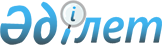 2014-2016 жылдарға арналған Ақтөбе қаласының бюджеті туралы
					
			Мерзімі біткен
			
			
		
					Ақтөбе облысы Ақтөбе қалалық мәслихатының 2013 жылғы 20 желтоқсандағы № 184 шешімі. Ақтөбе облысының Әділет департаментінде 2014 жылғы 13 қаңтарда № 3736 болып тіркелді. 2017 жылдың 1 қаңтарына дейін қолданыста болды      РҚАО ескертпесі.

      Құжаттың мәтінінде түпнұсқаның пунктуациясы мен орфографиясы сақталған.

      "Қазақстан Республикасындағы жергілікті мемлекеттік басқару және өзін - өзі басқару туралы" Қазақстан Республикасының 2001 жылғы 23 қаңтардағы № 148 Заңының 6 бабына және Қазақстан Республикасының 2008 жылғы 4 желтоқсандағы № 95-IV Бюджеттік кодексінің 9 бабының 2 тармағына сәйкес, Ақтөбе қалалық мәслихаты ШЕШІМ ҚАБЫЛДАДЫ:

      1. 2014 - 2016 жылдарға арналған Ақтөбе қаласының бюджеті 1, 2 және 3 қосымшаларға сәйкес, тиісінше, соның ішінде 2014 жылға келесі көлемдерде бекітілсін:

      1) кірістер – 43 961 147,7 мың теңге,

      оның ішінде:

      салықтық түсімдер – 20 447 755 мың теңге;

      салықтық емес түсімдер – 223 388 мың теңге;

      негізгі капиталды сатудан түсетін түсімдер – 3 450 708,2 мың теңге;

      трансферттер түсімі – 19 839 296,5 мың теңге;

      2) шығындар – 45 442 226,4 мың теңге;

      3) таза бюджеттік кредиттеу – 0 мың теңге,

      оның ішінде:

      бюджеттік кредиттер – 0 мың теңге;

      бюджеттік кредиттерді өтеу – 0 мың теңге;

      4) қаржы активтерімен операциялар бойынша сальдо – 719 635,4 мың теңге,

      оның ішінде:

      қаржы активтерін сатып алу – 719 635,4 мың теңге;

      мемлекеттің қаржы активтерін сатудан түсетін түсімдер – 0 мың теңге;

      5) бюджет тапшылығы (профицитi) – - 2 200 714,1 мың теңге;

      6) бюджет тапшылығын қаржыландыру (профицитiн пайдалану) – 2 200 714,1 мың теңге,

      оның ішінде:

      қарыздар түсiмi – 3 857 736 мың теңге.

      қарыздарды қайтару – 4 234 744 мың теңге.

      Ескерту. 1 тармаққа өзгерістер енгізілді - Ақтөбе облысы Ақтөбе қалалық мәслихатының 20.02.2014 № 214 (01.01.2014 бастап қолданысқа енгізіледі); 15.04.2014 № 219 (01.01.2014 бастап қолданысқа енгізіледі); 22.05.2014 № 241 (01.01.2014 бастап қолданысқа енгізіледі); 07.08.2014 № 264 (01.01.2014 бастап қолданысқа енгізіледі); 18.10.2014 № 272 (01.01.2014 бастап қолданысқа енгізіледі) шешімдерімен.

      2. Қазақстан Республикасы Бюджеттік кодексінің 52 бабына сәйкес, 1 тармағының 1, 2 тармақшаларда қаралғандарды қоспағанда, түсімдер Ақтөбе қаласының бюджеті кірісіне толық есептелсін.

      3. Ақтөбе облыстық мәслихатының 2013 жылғы 11 желтоқсандағы № 168 "2014-2016 жылдарға арналған облыстық бюджет туралы" шешімімен салықтар түсімдерінің жалпы сомасы Ақтөбе қаласына мынадай мөлшерде бөлінуі белгіленгені еске алынсын:

      1) төлем көзінен салық салынатын табыстардан ұсталатын жеке табыс салығы бойынша 18 пайыз;

      2) әлеуметтік салық бойынша 18 пайыз;

      3) төлем көзінен салық салынбайтын табыстардан ұсталатын жеке табыс салығы бойынша, төлем көзінен салық салынатын шетелдік азаматтар табыстарынан ұсталатын жеке табыс салығы бойынша, төлем көзінен салық салынбайтын шетелдік азаматтар табыстарынан ұсталатын жеке табыс салығы бойынша түсімдер Ақтөбе қаласының бюджетіне толығымен есептеледі.

      4. "2014 - 2016 жылдарға арналған республикалық бюджет туралы" Қазақстан Республикасы Заңының 5 бабына сәйкес, жұмыс берушiлер еңбекке уақытша жарамсыздығы, жүктiлiгi мен босануы бойынша, бала туған кезде, жерлеуге есептеген, Мемлекеттiк әлеуметтiк сақтандыру қорынан төленiп келген жәрдемақы сомаларының аталған қорға аударымдардың есептелген сомаларынан асып түсуi нәтижесiнде 1998 жылғы 31 желтоқсандағы жағдай бойынша құралған терiс сальдо ай сайын жалақы қорының 4 пайызы шегiнде әлеуметтiк салық төлеу есебiне жатқызылады.

      5. 2014 жылға арналған қалалық бюджетте орта білім беруде жан басына шаққандағы қаржыландыруды енгізу бойынша сынамалауды өткізу үшін мемлекеттік жалпыға міндетті білім беру стандарттарына сәйкес орта білім беру ұйымдарында білім беру үрдісін жүзеге асыруға көзделген шығыстарды беруге байланысты облыстық бюджетке нысаналы ағымдағы трансферттер түсімдері жалпы сомасы - 541 199 мың теңге көзделсін.

      6. "2014 - 2016 жылдарға арналған республикалық бюджет туралы" Қазақстан Республикасы Заңының 10 бабына сәйкес:

      2014 жылғы 1 қаңтардан бастап:

      1) жалақының ең төменгi мөлшерi – 19 966 теңге;

      2) Қазақстан Республикасының заңнамасына сәйкес жәрдемақыларды және өзге де әлеуметтiк төлемдердi есептеу үшiн, сондай-ақ айыппұл санкцияларын, салықтар мен басқа да төлемдердi қолдану үшiн айлық есептiк көрсеткiш – 1 852 теңге;

      3) базалық әлеуметтiк төлемдердiң мөлшерлерiн есептеу үшiн ең төменгi күнкөрiс деңгейiнiң шамасы 19 966 теңге мөлшерінде белгіленгені еске және басшылыққа алынсын.

      "2014-2016 жылдарға арналған республикалық бюджет туралы" Қазақстан Республикасы Заңының 12-1 бабына сәйкес, 2014 жылғы 1 сәуірден бастап, мемлекеттік мекемелердің мемлекеттік қызметшілер болып табылмайтын жұмыскерлерінің, сондай-ақ жергілікті бюджеттерден қаржыландырылатын мемлекеттік кәсіпорындардың жұмыскерлерінің лауазымдық айлықақысына ерекше еңбек жағдайлары үшін 10 пайыз мөлшерінде ай сайынғы үстемақы белгіленгені еске және басшылыққа алынсын.

      Ескерту. Шешім 6-1 тармақшасымен толықтырылды - Ақтөбе облысы Ақтөбе қалалық мәслихатының 15.04.2014 № 219 шешімімен (01.01.2014 бастап қолданысқа енгізіледі).

      7. 2014 жылға арналған Ақтөбе қаласының бюджетіне республикалық бюджеттен келесідей мөлшерлерде ағымдағы нысаналы трансферттер түскені ескерілсін:

      жол жүрісі қауіпсіздігін қамтамасыз етуге - 24 733 мың теңге;

      мектепке дейінгі білім беру ұйымдарында мемлекеттік білім беру тапсырысын іске асыруға – 954 600 мың теңге;

      үш деңгейлі жүйе бойынша біліктілігін арттырудан өткен мұғалімдерге еңбекақыны көтеруге – 73 670 мың теңге;

      бастауыш, негізгі орта және жалпы орта білімді жан басына шаққандағы қаржыландыруды сынақтан өткізуге – 960 145 мың теңге;

      халыққа әлеуметтiк қорғау және көмек көрсетуге - 36 031 мың теңге;

      Қазақстан Республикасында білім беруді дамытудың 2011 – 2020 жылдарға арналған мемлекеттік бағдарламасын іске асыруға - 90 134 мың теңге;

      мемлекеттік атаулы әлеуметтік көмекті төлеуге - 3 000 мың теңге;

      18 жасқа дейінгі балаларға мемлекеттік жәрдемақыларды төлеуге - 1 000 мың теңге;

      2014 жылғы 1 сәуірден бастап, мемлекеттік мекемелердің мемлекеттік қызметшілер болып табылмайтын жұмыскерлерінің, сондай-ақ жергілікті бюджеттерден қаржыландырылатын мемлекеттік кәсіпорындардың жұмыскерлерінің лауазымдық айлықақысына ерекше еңбек жағдайлары үшін 10 пайыз мөлшерінде ай сайынғы үстемеақы төлеуге – 466 262 мың теңге.

      Ағымдағы нысаналы трансферттердің көрсетілген сомаларын бөлу қала әкімдігінің қаулысы негізінде айқындалады.

      Ескерту. 7 тармаққа өзгерістер енгізілді - Ақтөбе облысы Ақтөбе қалалық мәслихатының 15.04.2014 № 219 (01.01.2014 бастап қолданысқа енгізіледі); 18.10.2014 № 272 (01.01.2014 бастап қолданысқа енгізіледі) шешімдерімен.

      8. 2014 жылға арналған Ақтөбе қаласының бюджетіне республикалық бюджеттен нысаналы даму трансферттері мен кредиттер түскені ескерілсін:

      білім беру объектілерін салу және реконструкциялауға – 1 451 521 мың теңге;

      мемлекеттік коммуналдық тұрғын үй қорының тұрғын үйін жобалау, салу және (немесе) сатып алуға – 4 946 744 мың теңге.

      инженерлік-коммуникациялық инфрақұрылымды жобалау, дамыту, жайластыру және (немесе) сатып алуға - 4 105 615 мың теңге;

      сумен жабдықтау және су бұру жүйесін дамытуға - 1 836 256 мың теңге;

      ауылдық елді мекендердегі сумен жабдықтау және су бұру жүйелерін дамытуға - 100 000 мың теңге;

      коммуналдық шаруашылығын дамытуға – 900 000 мың теңге;

      мамандандырылған уәкілетті ұйымдардың жарғылық капиталдарын ұлғайтуға – 469 140 мың теңге.

      Аталған нысаналы даму трансферттер мен кредиттер сомаларын бөлу қала әкімдігінің қаулысы негізінде айқындалады.

      Ескерту. 8 тармаққа өзгерістер енгізілді - Ақтөбе облысы Ақтөбе қалалық мәслихатының 20.02.2014 № 214 (01.01.2014 бастап қолданысқа енгізіледі); 15.04.2014 № 219 (01.01.2014 бастап қолданысқа енгізіледі); 07.08.2014 № 264 (01.01.2014 бастап қолданысқа енгізіледі) шешімдерімен.

      9. 2014 жылға арналған қалалық бюджетте, Қазақстан Республикасы Үкіметімен белгіленетін шарттарға сәйкес, мамандарды әлеуметтік қолдау шараларын іске асыру үшін берілетін кредиттер – 0 мың теңге түскені ескерілсін.

      Көрсетілген кредиттер сомасын бөлу қала әкімдігінің қаулысы негізінде айқындалады.

      Ескерту. 9 тармаққа өзгеріс енгізілді – Ақтөбе облысы Ақтөбе қалалық мәслихатының 18.10.2014 № 272 шешімімен (01.01.2014 бастап қолданысқа енгізіледі).

      10. 2014 жылға арналған Ақтөбе қаласының бюджетіне облыстық бюджеттен нысаналы ағымдағы және даму трансферттері мен кредиттер түскені ескерілсін, оның ішінде:

      білім беру объектілерін салу және реконструкциялауға – 1 544 148 мың теңге;

      мемлекеттік коммуналдық тұрғын үй қорының тұрғын үйін жобалау, салуға және (немесе) сатып алуға – 1 040 213 мың теңге.

      инженерлік-коммуникациялық инфрақұрылымды жобалау, дамыту, жайластыру және (немесе) сатып алуға – 762 796,8 мың теңге;

      спорт объектілерін дамытуға – 0 мың теңге;

      коммуналдық шаруашылығын дамытуға – 1 760 413,7 мың теңге;

      қаланы және елді мекендерді көркейтуді дамытуға – 277 495,7 мың теңге;

      сумен жабдықтау және су бұру жүйесін дамытуға – 197 344,5 мың теңге;

      ауылдық елді мекендердегі сумен жабдықтау және су бұру жүйелерін дамытуға – 0 мың теңге;

      көлік инфрақұрылымын дамытуға – 40 390,3 мың теңге;

      бруцеллез ауруымен ауырған, санитарлық союға жіберілген ауыл шаруашылық жануарларының (ірі қара және ұсақ мүйізді малдар) құнын (50% дейін) өтеуге – 2 164 мың теңге.

      көп пәтерлi тұрғын үйлерге энергетикалық аудит жүргiзу – 8 125 мың теңге;

      елдi мекендердi абаттандыруға және көгалдандыруға – 756 мың теңге;

      аудандық маңызы бар автомобиль жолдарын және елді-мекендердің көшелерін күрделі және орташа жөндеуге – 1 562 875,5 мың теңге;

      аудан аумағында қала құрылысын дамыту схемаларын және елді мекендердің бас жоспарларын әзірлеуге - 0 мың теңге;

      елдi мекендердегі көшелердi жарықтандыруға - 0 мың теңге.

      Аталған трансферттер сомалары қала әкімдігінің қаулысы негізінде айқындалады.

      Ескерту. 10 тармаққа өзгерістер енгізілді - Ақтөбе облысы Ақтөбе қалалық мәслихатының 20.02.2014 № 214 (01.01.2014 бастап қолданысқа енгізіледі); 22.05.2014 № 241 (01.01.2014 бастап қолданысқа енгізіледі); 07.08.2014 № 264 (01.01.2014 бастап қолданысқа енгізіледі); 18.10.2014 № 272 (01.01.2014 бастап қолданысқа енгізіледі) шешімдерімен.

      11. Ақтөбе қаласының жергілікті атқарушы органының 2014 жылға арналған резерві – 10 000 мың теңге сомасында бекітілсін.

      Ескерту. 11 тармаққа өзгерістер енгізілді - Ақтөбе облысы Ақтөбе қалалық мәслихатының 22.05.2014 № 241 (01.01.2014 бастап қолданысқа енгізіледі); 18.10.2014 № 272 (01.01.2014 бастап қолданысқа енгізіледі) шешімдерімен.

      12. 2014 жылға арналған Ақтөбе қаласының бюджетін атқару процесінде секвестрлеуге жатпайтын қалалық бюджеттік бағдарламалардың тізбесі 4 қосымшаға сәйкес бекітілсін.

      13. Осы шешім 2014 жылғы 1 қаңтардан бастап қолданысқа енгізіледі.

 2014 жылға арналған Ақтөбе қаласының бюджеті      Ескерту. 1 қосымша жаңа редакцияда - Ақтөбе облысы Ақтөбе қалалық мәслихатының 18.10.2014 № 272 шешімімен (01.01.2014 бастап қолданысқа енгізіледі).

 2015 жылға арналған Ақтөбе қаласының бюджеті      Ескерту. 2 қосымша жаңа редакцияда - Ақтөбе облысы Ақтөбе қалалық мәслихатының 18.10.2014 № 272 шешімімен (01.01.2014 бастап қолданысқа енгізіледі).

 2016 жылға арналған Ақтөбе қаласының бюджеті 2014-2016 жылдарға арналған қалалық бюджетті атқару процесінде секвестрлеуге жатпайтын қалалық бюджеттік бағдарламалардың
ТІЗБЕСІ
					© 2012. Қазақстан Республикасы Әділет министрлігінің «Қазақстан Республикасының Заңнама және құқықтық ақпарат институты» ШЖҚ РМК
				
      Ақтөбе қалалық мәслихатының 
сессия төрағасы 

Ә. Тасимов

      Ақтөбе қалалық мәслихатының 
хатшысы 

С. Шынтасова
Ақтөбе қалалық мәслихатының

2013 жылғы 20 желтоқсандағы

№ 184 шешіміне

1 қосымша

Санаты

Санаты

Санаты

Санаты

Санаты

Сомасы (мың теңге)

Сыныбы

Сыныбы

Сыныбы

Сыныбы

Сомасы (мың теңге)

Ішкі сыныбы

Ішкі сыныбы

Ішкі сыныбы

Сомасы (мың теңге)

Кірістердің атауы

Кірістердің атауы

Сомасы (мың теңге)

1

2

3

4

4

5

I. КІРІСТЕР

I. КІРІСТЕР

43 961 147,7

1

САЛЫҚТЫҚ ТҮСІМДЕР

САЛЫҚТЫҚ ТҮСІМДЕР

20 447 755,0

01

Табыс салығы

Табыс салығы

5 527 932,0

2

Жеке табыс салығы

Жеке табыс салығы

5 527 932,0

03

Әлеуметтік салық

Әлеуметтік салық

2 321 018,0

1

Әлеуметтік салық

Әлеуметтік салық

2 321 018,0

04

Меншікке салынатын салықтар

Меншікке салынатын салықтар

5 634 809,0

1

Мүлікке салынатын салықтар

Мүлікке салынатын салықтар

3 968 924,0

3

Жер салығы

Жер салығы

474 899,0

4

Көлік құралдарына салынатын салық

Көлік құралдарына салынатын салық

1 188 292,0

5

Бірыңғай жер салығы

Бірыңғай жер салығы

2 694,0

05

Тауарларға, жұмыстарға және қызметтерге салынатын ішкі салықтар

Тауарларға, жұмыстарға және қызметтерге салынатын ішкі салықтар

6 349 988,0

2

Акциздер

Акциздер

5 713 783,0

3

Табиғи және басқа да ресурстарды пайдаланғаны үшін түсетін түсімдер

Табиғи және басқа да ресурстарды пайдаланғаны үшін түсетін түсімдер

186 662,0

4

Кәсіпкерлік және кәсіби қызметті жүргізгені үшін алынатын алымдар

Кәсіпкерлік және кәсіби қызметті жүргізгені үшін алынатын алымдар

405 461,0

5

Ойын бизнесіне салық

Ойын бизнесіне салық

44 082,0

08

Заңдық мәнді іс-әрекеттерді жасағаны және (немесе) оған уәкілеттігі бар мемлекеттік органдар немесе лауазымды адамдар құжаттар бергені үшін алынатын міндетті төлемдер 

Заңдық мәнді іс-әрекеттерді жасағаны және (немесе) оған уәкілеттігі бар мемлекеттік органдар немесе лауазымды адамдар құжаттар бергені үшін алынатын міндетті төлемдер 

614 008,0

1

Мемлекеттік баж 

Мемлекеттік баж 

614 008,0

2

САЛЫҚТЫҚ ЕМЕС ТҮСІМДЕР

САЛЫҚТЫҚ ЕМЕС ТҮСІМДЕР

223 388,0

01

Мемлекеттік меншіктен түсетін кірістер 

Мемлекеттік меншіктен түсетін кірістер 

43 826,0

5

Мемлекет меншігіндегі мүлікті жалға беруден түсетін кірістер

Мемлекет меншігіндегі мүлікті жалға беруден түсетін кірістер

43 826,0

04

Мемлекеттік бюджеттен қаржыландырылатын, сондай-ақ Қазақстан Республикасы Ұлттық Банкінің бюджетінен (шығыстар сметасынан) ұсталатын және қаржыландырылатын мемлекеттік мекемелер салатын айыппұлдар, өсімпұлдар, санкциялар, өндіріп алулар

Мемлекеттік бюджеттен қаржыландырылатын, сондай-ақ Қазақстан Республикасы Ұлттық Банкінің бюджетінен (шығыстар сметасынан) ұсталатын және қаржыландырылатын мемлекеттік мекемелер салатын айыппұлдар, өсімпұлдар, санкциялар, өндіріп алулар

22,0

1

Мұнай секторы ұйымдарынан түсетін түсімдерді қоспағанда, мемлекеттік бюджеттен қаржыландырылатын, сондай-ақ Қазақстан Республикасы Ұлттық Банкінің бюджетінен (шығыстар сметасынан) ұсталатын және қаржыландырылатын мемлекеттік мекемелер салатын айыппұлдар, өсімпұлдар, санкциялар, өндіріп алулар

Мұнай секторы ұйымдарынан түсетін түсімдерді қоспағанда, мемлекеттік бюджеттен қаржыландырылатын, сондай-ақ Қазақстан Республикасы Ұлттық Банкінің бюджетінен (шығыстар сметасынан) ұсталатын және қаржыландырылатын мемлекеттік мекемелер салатын айыппұлдар, өсімпұлдар, санкциялар, өндіріп алулар

22,0

06

Өзге де салықтық емес түсiмдер

Өзге де салықтық емес түсiмдер

179 540,0

1

Өзге де салықтық емес түсiмдер

Өзге де салықтық емес түсiмдер

179 540,0

3

НЕГІЗГІ КАПИТАЛДЫ 

САТУДАН ТҮСЕТІН ТҮСІМДЕР

НЕГІЗГІ КАПИТАЛДЫ 

САТУДАН ТҮСЕТІН ТҮСІМДЕР

3 450 708,2

01

Мемлекеттік мекемелерге бекітілген мемлекеттік мүлікті сату

Мемлекеттік мекемелерге бекітілген мемлекеттік мүлікті сату

3 290 708,2

1

Мемлекеттік мекемелерге бекітілген мемлекеттік мүлікті сату

Мемлекеттік мекемелерге бекітілген мемлекеттік мүлікті сату

3 290 708,2

03

Жерді және материалдық емес активтерді сату 

Жерді және материалдық емес активтерді сату 

160 000,0

1

Жерді сату

Жерді сату

160 000,0

4

ТРАНСФЕРТТЕРДІҢ ТҮСІМДЕРІ

ТРАНСФЕРТТЕРДІҢ ТҮСІМДЕРІ

19 839 296,5

02

Мемлекеттік басқарудың жоғары тұрған органдарынан түсетін трансферттер

Мемлекеттік басқарудың жоғары тұрған органдарынан түсетін трансферттер

19 839 296,5

2

Облыстық бюджеттен түсетін трансферттер

Облыстық бюджеттен түсетін трансферттер

19 839 296,5

Функционалдық топ

Функционалдық топ

Функционалдық топ

Функционалдық топ

Функционалдық топ

Сомасы мың теңге

Кіші функция

Кіші функция

Кіші функция

Кіші функция

Сомасы мың теңге

Бюджеттік бағдарламалардың әкiмшiсi

Бюджеттік бағдарламалардың әкiмшiсi

Бюджеттік бағдарламалардың әкiмшiсi

Сомасы мың теңге

Бағдарлама

Бағдарлама

Сомасы мың теңге

Шығындар атаулары

Сомасы мың теңге

II. ШЫҒЫНДАР

45 442 226,4

01

Жалпы сипаттағы мемлекеттік қызметтер

649 150,7

1

Мемлекеттік басқарудың жалпы функцияларын орындайтын өкілді, атқарушы және басқа органдар

492 670,6

112

Аудан (облыстық маңызы бар қаланың) мәслихатының аппараты

43 686,9

001

Аудан (облыстық маңызы бар қаланың) мәслихатының қызметін қамтамасыз ету жөніндегі қызметтер

41 193,8

003

Мемлекеттік органның күрделі шығыстары

2 493,1

122

Аудан (облыстық маңызы бар қаланың) әкімінің аппараты

294 237,8

001

Аудан (облыстық маңызы бар қаланың) әкімінің қызметін қамтамасыз ету жөніндегі қызметтер

227 526,8

003

Мемлекеттік органның күрделі шығыстары

66 036,0

009

Ведомстволық бағыныстағы мемлекеттік мекемелерінің және ұйымдарының күрделі шығыстары

675,0

123

Қаладағы аудан, аудандық маңызы бар қала, кент, ауыл, ауылдық округ әкімінің аппараты

154 745,9

001

Қаладағы аудан, аудандық маңызы бар қала, кент, ауыл, ауылдық округ әкімінің қызметін қамтамасыз ету жөніндегі қызметтер

137 553,8

022

Мемлекеттік органның күрделі шығыстары

17 192,1

2

Қаржылық қызмет

29 663,1

459

Ауданның (облыстық маңызы бар қаланың) экономика және қаржы бөлімі

29 663,1

003

Салық салу мақсатында мүлікті бағалауды жүргізу

3 600,0

010

Жекешелендіру, коммуналдық меншікті басқару, жекешелендіруден кейінгі қызмет және осыған байланысты дауларды реттеу 

9 973,0

011

Коммуналдық меншікке түскен мүлікті есепке алу, сақтау, бағалау және сату

16 090,1

9

Жалпы сипаттағы өзге де мемлекеттiк қызметтер

126 817,0

459

Ауданның (облыстық маңызы бар қаланың) экономика және қаржы бөлімі

68 297,5

001

Ауданның (облыстық маңызы бар қаланың) экономикалық саясаттын қалыптастыру мен дамыту, мемлекеттік жоспарлау, бюджеттік атқару және коммуналдық меншігін басқару саласындағы мемлекеттік саясатты іске асыру жөніндегі қызметтер 

65 997,5

015

Мемлекеттік органның күрделі шығыстары

2 300,0

467

Ауданның (облыстық маңызы бар қаланың) құрылыс бөлімі

58 519,5

040

Мемлекеттік органдардың объектілерін дамыту

58 519,5

02

Қорғаныс

10 466,3

1

Әскери мұқтаждар

9 222,3

122

Аудан (облыстық маңызы бар қаланың) әкімінің аппараты

9 222,3

005

Жалпыға бірдей әскери міндетті атқару шеңберіндегі іс-шаралар

9 222,3

2

Төтенше жағдайлар жөнiндегi жұмыстарды ұйымдастыру

1 244,0

122

Аудан (облыстық маңызы бар қаланың) әкімінің аппараты

1 244,0

006

Аудан (облыстық маңызы бар қаланың) ауқымындағы төтенше жағдайлардың алдын алу және оларды жою

244,0

007

Аудандық (қалалық) ауқымдағы дала өрттерінің, сондай ақ мемлекеттік өртке қарсы қызмет органдары құрылмаған елді мекендерде өрттердің алдын алу және оларды сөндіру жөніндегі іс шаралар

1 000,0

03

Қоғамдық тәртіп, қауіпсіздік, құқықтық, сот, қылмыстық-атқару қызметі

360 477,5

9

Қоғамдық тәртіп және қауіпсіздік саласындағы өзге де қызметтер

360 477,5

458

Ауданның (облыстық маңызы бар қаланың) тұрғын үй-коммуналдық шаруашылығы, жолаушылар көлігі және автомобиль жолдары бөлімі

360 477,5

021

Елдi мекендерде жол қозғалысы қауiпсiздiгін қамтамасыз ету

360 477,5

04

Білім беру

15 962 547,5

1

Мектепке дейінгі тәрбие және оқыту

3 075 938,1

464

Ауданның (облыстық маңызы бар қаланың) білім бөлімі

3 075 938,1

009

Мектепке дейінгі тәрбие мен оқыту ұйымдарының қызметін қамтамасыз ету

2 121 338,1

040

Мектепке дейінгі білім беру ұйымдарында мемлекеттік білім беру тапсырысын іске асыру

954 600,0

2

Бастауыш, негізгі орта және жалпы орта білім беру

8 963 000,3

464

Ауданның (облыстық маңызы бар қаланың) білім бөлімі

8 963 000,3

003

Жалпы білім беру

8 413 128,4

006

Балаларға қосымша білім беру

549 871,9

9

Білім беру саласындағы өзге де қызметтер

3 923 609,1

464

Ауданның (облыстық маңызы бар қаланың) білім бөлімі

890 435,4

001

Жергілікті деңгейде білім беру саласындағы мемлекеттік саясатты іске асыру жөніндегі қызметтер

40 337,6

005

Ауданның (облыстық маңызы бар қаланың) мемлекеттік білім беру мекемелер үшін оқулықтар мен оқу-әдістемелік кешендерді сатып алу және жеткізу

31 434,9

007

Аудандық (қалалық) ауқымдағы мектеп олимпиадаларын, мектептен тыс іс-шараларды және конкурстарды өткізу 

29 952,6

012

Мемлекеттік органның күрделі шығыстары

700,0

015

Жетім баланы (жетім балаларды) және ата-аналарының қамқорынсыз қалған баланы (балаларды) күтіп-ұстауға асыраушыларына (қамқоршыларына) ай сайынғы ақшалай қаражат төлемдері

86 440,6

067

Ведомстволық бағыныстағы мемлекеттік мекемелерінің және ұйымдарының күрделі шығыстары

701 569,7

467

Ауданның (облыстық маңызы бар қаланың) құрылыс бөлімі

3 033 173,7

037

Білім беру объектілерін салу және реконструкциялау

3 033 173,7

06

Әлеуметтік көмек және әлеуметтік қамсыздандыру

1 061 369,6

2

Әлеуметтік көмек

958 712,3

451

Ауданның (облыстық маңызы бар қаланың) жұмыспен қамту және әлеуметтік бағдарламалар бөлімі

958 712,3

002

Жұмыспен қамту бағдарламасы

47 942,0

005

Мемлекеттік атаулы әлеуметтік көмек

3 943,0

006

Тұрғын үй көмегін көрсету

8 675,0

007

Жергілікті өкілетті органдардың шешімі бойынша мұқтаж азаматтардың жекелеген топтарына әлеуметтік көмек

611 562,0

009

1999 жылдың 26 шілдесінде "Отан", "Даңқ" ордендерімен марапатталған, "Халық Қаһарманы" атағын және республиканың құрметті атақтарын алған азаматтарды әлеуметтік қолдау

0,0

013

Белгіленген тұрғылықты жері жоқ тұлғаларды әлеуметтік бейімдеу

75 311,1

014

Мұқтаж азаматтарға үйде әлеуметтік көмек көрсету

99 663,8

016

18 жасқа дейінгі балаларға мемлекеттік жәрдемақылар

51 664,0

017

Мүгедектерді оңалту жеке бағдарламасына сәйкес, мұқтаж мүгедектерді міндетті гигиеналық құралдармен және ымдау тілі мамандарының қызмет көрсетуін, жеке көмекшілермен қамтамасыз ету

59 951,4

9

Әлеуметтік көмек және әлеуметтік қамтамасыз ету салаларындағы өзге де қызметтер

102 657,3

451

Ауданның (облыстық маңызы бар қаланың) жұмыспен қамту және әлеуметтік бағдарламалар бөлімі

77 654,3

001

Жергілікті деңгейде халық үшін әлеуметтік бағдарламаларды жұмыспен қамтуды қамтамасыз етуді іске асыру саласындағы мемлекеттік саясатты іске асыру жөніндегі қызметтер 

61 733,5

011

Жәрдемақыларды және басқа да әлеуметтік төлемдерді есептеу, төлеу мен жеткізу бойынша қызметтерге ақы төлеу

5 929,0

021

Мемлекеттік органның күрделі шығыстары

892,0

050

Мүгедектердің құқықтарын қамтамасыз ету және өмір сүру сапасын жақсарту жөніндегі іс-шаралар жоспарын іске асыру

8 658,0

067

Ведомстволық бағыныстағы мемлекеттік мекемелерінің және ұйымдарының күрделі шығыстары

441,8

458

Ауданның (облыстық маңызы бар қаланың) тұрғын үй-коммуналдық шаруашылығы, жолаушылар көлігі және автомобиль жолдары бөлімі

25 003,0

050

Мүгедектердің құқықтарын қамтамасыз ету және өмір сүру сапасын жақсарту жөніндегі іс-шаралар жоспарын іске асыру

25 003,0

07

Тұрғын үй -коммуналдық шаруашылық

19 032 896,6

1

Тұрғын үй шаруашылығы

11 437 719,0

458

Ауданның (облыстық маңызы бар қаланың) тұрғын үй-коммуналдық шаруашылығы, жолаушылар көлігі және автомобиль жолдары бөлімі

22 011,7

003

Мемлекеттік тұрғын үй қорының сақталуын ұйымдастыру

5 741,3

004

Азаматтардың жекелеген санаттарын тұрғын үймен қамтамасыз ету

245,0

005

Авариялық және ескі тұрғын үйлерді бұзу

4 411,0

031

Кондоминиум объектісіне техникалық паспорттар дайындау

3 489,4

049

Көп пәтерлі тұрғын үйлерде энергетикалық аудит жүргізу

8 125,0

463

Ауданның (облыстық маңызы бар қаланың) жер қатынастары бөлімі

21 124,0

016

Мемлекет мұқтажы үшін жер учаскелерін алу

21 124,0

464

Ауданның (облыстық маңызы бар қаланың) білім бөлімі

61 189,0

026

Жұмыспен қамту 2020 жол картасы бойынша қалаларды және ауылдық елді мекендерді дамыту шеңберінде объектілерді жөндеу

61 189,0

467

Ауданның (облыстық маңызы бар қаланың) құрылыс бөлімі

11 312 677,8

003

Коммуналдық тұрғын үй қорының тұрғын үйін жобалау, салу және (немесе) сатып алу

6 279 971,0

004

Инженерлік коммуникациялық инфрақұрылымды жобалау, дамыту, жайластыру және (немесе) сатып алу

5 032 331,0

074

Жұмыспен қамту 2020 жол картасының екінші бағыты шеңберінде жетіспейтін инженерлік-коммуникациялық инфрақұрылымды дамыту және/немесе салу

375,8

479

Ауданның (облыстық маңызы бар қаланың) тұрғын үй инспекциясы бөлімі

20 716,5

001

Жергілікті деңгейде тұрғын үй қоры саласындағы мемлекеттік саясатты іске асыру жөніндегі қызметтер

18 605,5

005

Мемлекеттік органның күрделі шығыстары

2 111,0

2

Коммуналдық шаруашылық

4 948 006,5

458

Ауданның (облыстық маңызы бар қаланың) тұрғын үй-коммуналдық шаруашылығы, жолаушылар көлігі және автомобиль жолдары бөлімі

62 855,6

012

Сумен жабдықтау және су бұру жүйесінің жұмыс істеуі

34 152,0

026

Аудандардың (облыстық маңызы бар қалалардың) коммуналдық меншігіндегі жылу жүйелерін қолдануды ұйымдастыру

18 635,1

027

Аудандардың (облыстық маңызы бар қалалардың) коммуналдық меншігіндегі газ жүйелерін қолдануды ұйымдастыру

4 448,5

029

Сумен жабдықтау және су бұру жүйелерін дамыту

5 620,0

467

Ауданның (облыстық маңызы бар қаланың) құрылыс бөлімі

4 885 150,9

005

Коммуналдық шаруашылығын дамыту

2 700 111,3

006

Сумен жабдықтау және су бұру жүйесін дамыту 

2 065 039,6

058

Ауылдық елді мекендердегі сумен жабдықтау және су бұру жүйелерін дамыту

120 000,0

3

Елді-мекендерді абаттандыру

2 647 171,1

458

Ауданның (облыстық маңызы бар қаланың) тұрғын-үй коммуналдық шаруашылық, жолаушылар көлігі және автомобиль жолдары бөлімі

2 109 203,2

015

Елді мекендердегі көшелерді жарықтандыру

527 018,2

016

Елді мекендердің санитариясын қамтамасыз ету

629 299,8

017

Жерлеу орындарын ұстау және туыстары жоқ адамдарды жерлеу

10 950,0

018

Елдi мекендердi абаттандыру және көгалдандыру

854 095,6

048

Қалаларды және елді мекендерді абаттандыруды дамыту

87 839,6

467

Ауданның (облыстық маңызы бар қаланың) құрылыс бөлімі

537 967,9

007

Қаланы және елді мекендерді көркейтуді дамыту

537 967,9

08

Мәдениет, спорт, туризм және ақпараттық кеңістік

793 482,2

1

Мәдениет саласындағы қызмет

453 108,4

455

Ауданның (облыстық маңызы бар қаланың) мәдениет және тілдерді дамыту бөлімі

445 234,7

003

Мәдени-демалыс жұмысын қолдау

445 234,7

467

Ауданның (облыстық маңызы бар қаланың) құрылыс бөлімі

7 873,7

011

Мәдениет объектілерін дамыту

7 873,7

2

Спорт 

191 496,0

465

Ауданның (облыстық маңызы бар қаланың) дене шынықтыру және спорт бөлімі

190 640,3

001

Жергілікті деңгейде дене шынықтыру және спорт саласындағы мемлекеттік саясатты іске асыру жөніндегі қызметтер

14 364,6

004

Мемлекеттік органның күрделі шығыстары

653,0

006

Аудандық (облыстық маңызы бар қаланың) деңгейде спорттық жарыстар өткiзу

136 821,7

007

Әртүрлi спорт түрлерi бойынша аудан (облыстық маңызы бар қаланың) құрама командаларының мүшелерiн дайындау және олардың облыстық спорт жарыстарына қатысуы

38 801,0

467

Ауданның (облыстық маңызы бар қаланың) құрылыс бөлімі

855,7

008

Спорт объектілерін дамыту

855,7

3

Ақпараттық кеңістік

89 653,5

455

Ауданның (облыстық маңызы бар қаланың) мәдениет және тілдерді дамыту бөлімі

50 769,4

006

Аудандық (қалалық) кітапханалардың жұмыс істеуі

46 419,4

007

Мемлекеттік тілді және Қазақстан халықтарының басқа да тілдерін дамыту

4 350,0

456

Ауданның (облыстық маңызы бар қаланың) ішкі саясат бөлімі

38 884,1

002

Газеттер мен журналдар арқылы мемлекеттік ақпараттық саясат жүргізу жөніндегі қызметтер

24 449,1

005

Телерадио хабарларын тарату арқылы мемлекеттік ақпараттық саясатты жүргізу жөніндегі қызметтер

14 435,0

9

Мәдениет, спорт, туризм және ақпараттық кеңістікті ұйымдастыру жөніндегі өзге де қызметтер

59 224,3

455

Ауданның (облыстық маңызы бар қаланың) мәдениет және тілдерді дамыту бөлімі

39 181,6

001

Жергілікті деңгейде тілдерді және мәдениетті дамыту саласындағы мемлекеттік саясатты іске асыру жөніндегі қызметтер

19 710,3

010

Мемлекеттік органның күрделі шығыстары

550,0

032

Ведомстволық бағыныстағы мемлекеттік мекемелерінің және ұйымдарының күрделі шығыстары

18 921,3

456

Ауданның (облыстық маңызы бар қаланың) ішкі саясат бөлімі

20 042,7

001

Жергілікті деңгейде ақпарат, мемлекеттілікті нығайту және азаматтардың әлеуметтік сенімділігін қалыптастыру саласында мемлекеттік саясатты іске асыру жөніндегі қызметтер

19 057,7

006

Мемлекеттік органның күрделі шығыстары

985,0

9

Отын-энергетика кешенi және жер қойнауын пайдалану

338,4

09

Отын-энергетика кешені және жер қойнауын пайдалану саласындағы өзге де қызметтер

338,4

467

Ауданның (облыстық маңызы бар қаланың) құрылыс бөлімі

338,4

009

Жылу-энергетикалық жүйені дамыту

338,4

10

Ауыл, су, орман, балық шаруашылығы, ерекше қорғалатын табиғи аумақтар, қоршаған ортаны және жануарлар дүниесін қорғау, жер қатынастары

102 726,9

1

Ауыл шаруашылығы

48 619,1

459

Ауданның (облыстық маңызы бар қаланың) экономика және қаржы бөлімі

1 704,0

099

Мамандардың әлеуметтік көмек көрсету жөніндегі шараларды іске асыру

1 704,0

467

Ауданның (облыстық маңызы бар қаланың) құрылыс бөлімі

1 075,2

010

Ауыл шаруашылығы объектілерін дамыту

1 075,2

474

Ауданның (облыстық маңызы бар қаланың) ауыл шаруашылығы және ветеринария бөлімі

45 839,9

001

Жергілікті деңгейде ауыл шаруашылығы және ветеринария саласындағы мемлекеттік саясатты іске асыру жөніндегі қызметтер

23 808,9

003

Мемлекеттік органның күрделі шығыстары

612,0

005

Мал көмінділерінің (биотермиялық шұңқырлардың) жұмыс істеуін қамтамасыз ету

2 196,0

006

Ауру жануарларды санитарлық союды ұйымдастыру

1 968,0

007

Қаңғыбас иттер мен мысықтарды аулауды және жоюды ұйымдастыру

15 000,0

008

Алып қойылатын және жойылатын ауру жануарлардың, жануарлардан алынатын өнімдер мен шикізаттың құнын иелеріне өтеу

2 164,0

012

Ауыл шаруашылығы жануарларын сәйкестендіру жөніндегі іс-шараларды өткізу

91,0

6

Жер қатынастары

34 083,8

463

Ауданның (облыстық маңызы бар қаланың) жер қатынастары бөлімі

34 083,8

001

Аудан (облыстық маңызы бар қаланың) аумағында жер қатынастарын реттеу саласындағы мемлекеттік саясатты іске асыру жөніндегі қызметтер

33 551,8

007

Мемлекеттік органның күрделі шығыстары

532,0

9

Ауыл, су, орман, балық шаруашылығы, қоршаған ортаны қорғау және жер қатынастары саласындағы басқа да қызметтер

20 024,0

474

Ауданның (облыстық маңызы бар қаланың) ауыл шаруашылығы және ветеринария бөлімі

20 024,0

013

Эпизоотияға қарсы іс-шаралар жүргізу

20 024,0

11

Өнеркәсіп, сәулет, қала құрылысы және құрылыс қызметі

105 091,1

2

Сәулет, қала құрылысы және құрылыс қызметі

105 091,1

467

Ауданның (облыстық маңызы бар қаланың) құрылыс бөлімі

36 213,9

001

Жергілікті деңгейде құрылыс саласындағы мемлекеттік саясатты іске асыру жөніндегі қызметтер

33 758,8

017

Мемлекеттік органның күрделі шығыстары

2 455,1

468

Ауданның (облыстық маңызы бар қаланың) сәулет және қала құрылысы бөлімі

68 877,2

001

Жергілікті деңгейде сәулет және қала құрылысы саласындағы мемлекеттік саясатты іске асыру жөніндегі қызметтер

28 517,2

003

Ауданның қала құрылысы даму аумағын және елді мекендердің бас жоспарлары схемаларын әзірлеу

32 969,0

004

Мемлекеттік органның күрделі шығыстары

7 391,0

12

Көлік және коммуникация

6 506 850,2

1

Автомобиль көлігі

5 588 865,2

458

Ауданның (облыстық маңызы бар қаланың) тұрғын-үй коммуналдық шаруашылық, жолаушылар көлігі және автомобиль жолдары бөлімі

5 588 865,2

022

Көлік инфрақұрылымын дамыту

513 398,1

023

Автомобиль жолдарының жұмыс істеуін қамтамасыз ету

1 108 329,9

045

Аудандық маңызы бар автомобиль жолдарын және елді-мекендердің көшелерін күрделі және орташа жөндеу

3 967 137,2

9

Көлік және коммуникациялар саласындағы өзге де қызметтер

917 985,0

458

Ауданның (облыстық маңызы бар қаланың) тұрғын үй-коммуналдық шаруашылығы, жолаушылар көлігі және автомобиль жолдары бөлімі

917 985,0

024

Кентiшiлiк (қалаiшiлiк), қала маңындағы ауданiшiлiк қоғамдық жолаушылар тасымалдарын ұйымдастыру

917 985,0

13

Басқалар

208 559,3

3

Кәсіпкерлік қызметті қолдау және бәсекелестікті қорғау

30 388,6

469

Ауданның (облыстық маңызы бар қаланың) кәсіпкерлік бөлімі

30 388,6

001

Жергілікті деңгейде кәсіпкерлік пен өнеркәсіпті дамыту саласындағы мемлекеттік саясатты іске асыру жөніндегі қызметтер

20 940,6

003

Кәсіпкерлік қызметті қолдау

8 631,0

004

Мемлекеттік органның күрделі шығыстары

817,0

9

Басқалар

178 170,7

123

Қаладағы аудан, аудандық маңызы бар қала, кент, ауыл, ауылдық округ әкімінің аппараты

45 350,0

040

"Өңірлерді дамыту" Бағдарламасы шеңберінде өңірлерді экономикалық дамытуға жәрдемдесу бойынша шараларды іске асыру

45 350,0

458

Ауданның (облыстық маңызы бар қаланың) тұрғын-үй коммуналдық шаруашылық, жолаушылар көлігі және автомобиль жолдары бөлімі

103 098,7

001

Жергілікті деңгейде тұрғын үй-коммуналдық шаруашылығы, жолаушылар көлігі және автомобиль жолдары саласындағы мемлекеттік саясатты іске асыру жөніндегі қызметтер

101 356,7

013

Мемлекеттік органның күрделі шығыстары

1 742,0

459

Ауданның (облыстық маңызы бар қаланың) экономика және қаржы бөлімі

29 722,0

008

Жергілікті бюджеттік инвестициялық жобалардың техникалық-экономикалық негіздемелерін және концессиялық жобалардың конкурстық құжаттамаларын әзірлеу немесе түзету, сондай-ақ қажетті сараптамаларын жүргізу, концессиялық жобаларды консультативтік сүйемелдеу

19 722,0

012

Ауданның (облыстық маңызы бар қаланың) жергілікті атқарушы органының резерві

10 000,0

14

Борышқа қызмет көрсету

1 248,3

1

Борышқа қызмет көрсету

1 248,3

459

Ауданның (облыстық маңызы бар қаланың) экономика және қаржы бөлімі

1 248,3

021

Жергілікті атқарушы органдардың облыстық бюджеттен қарыздар бойынша сыйақылар мен өзге де төлемдерді төлеу бойынша борышына қызмет көрсету 

1 248,3

15

Трансферттер

647 021,8

1

Трансферттер

647 021,8

459

Ауданның (облыстық маңызы бар қаланың) экономика және қаржы бөлімі

647 021,8

006

Нысаналы пайдаланылмаған (толық пайдаланылмаған) трансферттерді қайтару

101 708,3

016

Нысаналы мақсатқа сай пайдаланылмаған нысаналы трансферттерді қайтару

4 114,5

024

Мемлекеттік органдардың функцияларын мемлекеттік басқарудың төмен тұрған деңгейлерінен жоғарғы деңгейлерге беруге байланысты жоғары тұрған бюджеттерге берілетін ағымдағы нысаналы трансферттер

541 199,0

III. ТАЗА БЮДЖЕТТІК НЕСИЕЛЕУ

0,0

Бюджеттік несиелер

0,0

10

Ауыл, су, орман, балық шаруашылығы, ерекше қорғалатын табиғи аумақтар, қоршаған ортаны және жануарлар дүниесін қорғау, жер қатынастары

0,0

1

Ауыл шаруашылығы

0,0

459

Ауданның (облыстық маңызы бар қаланың) экономика және қаржы бөлімі

0,0

018

Мамандарды әлеуметтік қолдау шараларын іске асыруға берілетін бюджеттік кредиттер

0,0

IV. ҚАРЖЫЛЫҚ АКТИВТЕРМЕН ОПЕРАЦИЯЛАР БОЙЫНША САЛЬДО

719 635,4

Қаржылық активтерді сатып алу

719 635,4

13

Басқалар

719 635,4

9

Басқалар

719 635,4

458

Ауданның (облыстық маңызы бар қаланың) тұрғын-үй коммуналдық шаруашылық, жолаушылар көлігі және автомобиль жолдары бөлімі

719 635,4

060

Мамандандырылған уәкілетті ұйымдардың жарғылық капиталдарын ұлғайту

469 140,0

065

Заңды тұлғалардың жарғылық капиталын қалыптастыру немесе ұлғайту

250 495,4

V. БЮДЖЕТ ТАПШЫЛЫҒЫ (ПРОФИЦИТ)

-2 200 714,1

VI. БЮДЖЕТ ТАПШЫЛЫҒЫН ҚАРЖЫЛАНДЫРУ (ПРОФИЦИТТІ ПАЙДАЛАНУ)

2 200 714,1

7

Қарыздар түсімі

3 857 736,0

01

Мемлекеттік ішкі қарыздар 

3 857 736,0

2

Қарыз алу келісім-шарттары

3 857 736,0

03

Ауданның (облыстық маңызы бар қаланың) жергілікті атқарушы органы алатын қарыздары

3 857 736,0

16

Қарыздарды өтеу

4 235 358,1

1

Қарыздарды өтеу

4 235 358,1

459

Ауданның (облыстық маңызы бар қаланың) экономика және қаржы бөлімі

4 235 358,1

005

Жергілікті атқарушы органның жоғары тұрған бюджет алдындағы борышын өтеу

4 234 744,0

022

Жергілікті бюджеттен бөлінген пайдаланылмаған бюджеттік кредиттерді қайтару

614,1

8

Бюджет қаражаттарының пайдаланылатын қалдықтары

2 578 336,2

01

Бюджет қаражаты қалдықтары

2 578 336,2

1

Бюджет қаражатының бос қалдықтары

2 578 336,2

01

Бюджет қаражатының бос қалдықтары

2 578 336,2

Ақтөбе қалалық мәслихатының

2013 жылғы 20 желтоқсандағы

№ 184 шешіміне

2 қосымша 

Санаты

Санаты

Санаты

Санаты

Санаты

Сомасы (мың теңге)

Сыныбы

Сыныбы

Сыныбы

Сыныбы

Сомасы (мың теңге)

Ішкі сыныбы

Ішкі сыныбы

Ішкі сыныбы

Сомасы (мың теңге)

Кірістердің атауы

Кірістердің атауы

Сомасы (мың теңге)

1

2

3

4

4

5

I. КІРІСТЕР

I. КІРІСТЕР

35 470 636,0

1

САЛЫҚТЫҚ ТҮСІМДЕР

САЛЫҚТЫҚ ТҮСІМДЕР

27 826 937,0

01

Табыс салығы

Табыс салығы

6 174 138,0

2

Жеке табыс салығы

Жеке табыс салығы

6 174 138,0

03

Әлеуметтік салық

Әлеуметтік салық

2 250 000,0

1

Әлеуметтік салық

Әлеуметтік салық

2 250 000,0

04

Меншікке салынатын салықтар

Меншікке салынатын салықтар

11 021 331,0

1

Мүлікке салынатын салықтар

Мүлікке салынатын салықтар

9 106 429,0

3

Жер салығы

Жер салығы

456 618,0

4

Көлік құралдарына салынатын салық

Көлік құралдарына салынатын салық

1 455 401,0

5

Бірыңғай жер салығы

Бірыңғай жер салығы

2 883,0

05

Тауарларға, жұмыстарға және қызметтерге салынатын ішкі салықтар

Тауарларға, жұмыстарға және қызметтерге салынатын ішкі салықтар

7 693 532,0

2

Акциздер

Акциздер

6 856 271,0

3

Табиғи және басқа да ресурстарды пайдаланғаны үшін түсетін түсімдер

Табиғи және басқа да ресурстарды пайдаланғаны үшін түсетін түсімдер

226 683,0

4

Кәсіпкерлік және кәсіби қызметті жүргізгені үшін алынатын алымдар

Кәсіпкерлік және кәсіби қызметті жүргізгені үшін алынатын алымдар

492 042,0

5

Ойын бизнесіне салық

Ойын бизнесіне салық

118 536,0

08

Заңдық мәнді іс-әрекеттерді жасағаны және (немесе) оған уәкілеттігі бар мемлекеттік органдар немесе лауазымды адамдар құжаттар бергені үшін алынатын міндетті төлемдер 

Заңдық мәнді іс-әрекеттерді жасағаны және (немесе) оған уәкілеттігі бар мемлекеттік органдар немесе лауазымды адамдар құжаттар бергені үшін алынатын міндетті төлемдер 

687 936,0

1

Мемлекеттік баж 

Мемлекеттік баж 

687 936,0

2

САЛЫҚТЫҚ ЕМЕС ТҮСІМДЕР

САЛЫҚТЫҚ ЕМЕС ТҮСІМДЕР

215 942,0

01

Мемлекеттік меншіктен түсетін кірістер 

Мемлекеттік меншіктен түсетін кірістер 

71 032,0

5

Мемлекет меншігіндегі мүлікті жалға беруден түсетін кірістер

Мемлекет меншігіндегі мүлікті жалға беруден түсетін кірістер

71 032,0

04

Мемлекеттік бюджеттен қаржыландырылатын, сондай-ақ Қазақстан Республикасы Ұлттық Банкінің бюджетінен (шығыстар сметасынан) ұсталатын және қаржыландырылатын мемлекеттік мекемелер салатын айыппұлдар, өсімпұлдар, санкциялар, өндіріп алулар

Мемлекеттік бюджеттен қаржыландырылатын, сондай-ақ Қазақстан Республикасы Ұлттық Банкінің бюджетінен (шығыстар сметасынан) ұсталатын және қаржыландырылатын мемлекеттік мекемелер салатын айыппұлдар, өсімпұлдар, санкциялар, өндіріп алулар

5 500,0

1

Мұнай секторы ұйымдарынан түсетін түсімдерді қоспағанда, мемлекеттік бюджеттен қаржыландырылатын, сондай-ақ Қазақстан Республикасы Ұлттық Банкінің бюджетінен (шығыстар сметасынан) ұсталатын және қаржыландырылатын мемлекеттік мекемелер салатын айыппұлдар, өсімпұлдар, санкциялар, өндіріп алулар

Мұнай секторы ұйымдарынан түсетін түсімдерді қоспағанда, мемлекеттік бюджеттен қаржыландырылатын, сондай-ақ Қазақстан Республикасы Ұлттық Банкінің бюджетінен (шығыстар сметасынан) ұсталатын және қаржыландырылатын мемлекеттік мекемелер салатын айыппұлдар, өсімпұлдар, санкциялар, өндіріп алулар

5 500,0

06

Өзгеде салықтық емес түсімдер

Өзгеде салықтық емес түсімдер

139 410,0

1

Өзге де салықтық емес түсімдер

Өзге де салықтық емес түсімдер

139 410,0

3

НЕГІЗГІ КАПИТАЛДЫ 

САТУДАН ТҮСЕТІН ТҮСІМДЕР

НЕГІЗГІ КАПИТАЛДЫ 

САТУДАН ТҮСЕТІН ТҮСІМДЕР

160 000,0

03

Жерді және материалдық емес активтерді сату 

Жерді және материалдық емес активтерді сату 

160 000,0

1

Жерді сату

Жерді сату

160 000,0

4

ТРАНСФЕРТТЕРДІҢ ТҮСІМДЕРІ

ТРАНСФЕРТТЕРДІҢ ТҮСІМДЕРІ

7 267 757,0

02

Мемлекеттік басқарудың жоғары тұрған органдарынан түсетін трансферттер

Мемлекеттік басқарудың жоғары тұрған органдарынан түсетін трансферттер

7 267 757,0

2

Облыстық бюджеттен түсетін трансферттер

Облыстық бюджеттен түсетін трансферттер

7 267 757,0

Функционалдық топ

Функционалдық топ

Функционалдық топ

Функционалдық топ

Функционалдық топ

Сомасы мың теңге

Кіші функция

Кіші функция

Кіші функция

Кіші функция

Сомасы мың теңге

Бюджеттік бағдарламалардың әкiмшiсi

Бюджеттік бағдарламалардың әкiмшiсi

Бюджеттік бағдарламалардың әкiмшiсi

Сомасы мың теңге

Бағдарлама

Бағдарлама

Сомасы мың теңге

Шығындар атаулары

Сомасы мың теңге

II. Шығындар

38 640 636,0

01

Жалпы сипаттағы мемлекеттік қызметтер

515 643,0

1

Мемлекеттік басқарудың жалпы функцияларын орындайтын өкілді, атқарушы және басқа органдар

397 344,0

112

Аудан (облыстық маңызы бар қаланың) мәслихатының аппараты

42 370,0

001

Аудан (облыстық маңызы бар қаланың) мәслихатының қызметін қамтамасыз ету жөніндегі қызметтер

42 370,0

122

Аудан (облыстық маңызы бар қаланың) әкімінің аппараты

194 947,0

001

Аудан (облыстық маңызы бар қаланың) әкімінің қызметін қамтамасыз ету жөніндегі қызметтер

192 914,0

003

Мемлекеттік органның күрделі шығыстары

2 033,0

123

Қаладағы аудан, аудандық маңызы бар қала, кент, ауыл, ауылдық округ әкімінің аппараты

160 027,0

001

Қаладағы аудан, аудандық маңызы бар қала, кент, ауыл, ауылдық округ әкімінің қызметін қамтамасыз ету жөніндегі қызметтер

156 243,0

022

Мемлекеттік органның күрделі шығыстары

3 784,0

2

Қаржылық қызмет

45 069,0

459

Ауданның (облыстық маңызы бар қаланың) экономика және қаржы бөлімі

45 069,0

003

Салық салу мақсатында мүлікті бағалауды жүргізу

3 852,0

011

Коммуналдық меншікке түскен мүлікті есепке алу, сақтау, бағалау және сату

41 217,0

9

Жалпы сипаттағы өзге де мемлекеттiк қызметтер

73 230,0

459

Ауданның (облыстық маңызы бар қаланың) экономика және қаржы бөлімі

73 230,0

001

Ауданның (облыстық маңызы бар қаланың) экономикалық саясаттын қалыптастыру мен дамыту, мемлекеттік жоспарлау, бюджеттік атқару және коммуналдық меншігін басқару саласындағы мемлекеттік саясатты іске асыру жөніндегі қызметтер 

72 695,0

015

Мемлекеттік органның күрделі шығыстары

535,0

02

Қорғаныс

13 742,0

1

Әскери мұқтаждар

11 931,0

122

Аудан (облыстық маңызы бар қаланың) әкімінің аппараты

11 931,0

005

Жалпыға бірдей әскери міндетті атқару шеңберіндегі іс-шаралар

11 931,0

2

Төтенше жағдайлар жөнiндегi жұмыстарды ұйымдастыру

1 811,0

122

Аудан (облыстық маңызы бар қаланың) әкімінің аппараты

1 811,0

006

Аудан (облыстық маңызы бар қаланың) ауқымындағы төтенше жағдайлардың алдын алу және оларды жою

738,0

007

Аудандық (қалалық) ауқымдағы дала өрттерінің, сондай ақ мемлекеттік өртке қарсы қызмет органдары құрылмаған елді мекендерде өрттердің алдын алу және оларды сөндіру жөніндегі іс шаралар

1 073,0

03

Қоғамдық тәртіп, қауіпсіздік, құқықтық, сот, қылмыстық-атқару қызметі

225 996,0

9

Қоғамдық тәртіп және қауіпсіздік саласындағы өзге де қызметтер

225 996,0

458

Ауданның (облыстық маңызы бар қаланың) тұрғын үй-коммуналдық шаруашылығы, жолаушылар көлігі және автомобиль жолдары бөлімі

225 996,0

021

Елдi мекендерде жол жүрісі қауiпсiздiгін қамтамасыз ету

225 996,0

04

Білім беру

12 492 261,0

1

Мектепке дейінгі тәрбие және оқыту

1 896 069,0

464

Ауданның (облыстық маңызы бар қаланың) білім бөлімі

1 896 069,0

009

Мектепке дейінгі тәрбие мен оқыту ұйымдарының қызметін қамтамасыз ету

1 896 069,0

2

Бастауыш, негізгі орта және жалпы орта білім беру

8 071 677,0

464

Ауданның (облыстық маңызы бар қаланың) білім бөлімі

8 071 677,0

003

Жалпы білім беру

7 549 709,0

006

Балаларға қосымша білім беру

521 968,0

9

Білім беру саласындағы өзге де қызметтер

2 524 515,0

464

Ауданның (облыстық маңызы бар қаланың) білім бөлімі

999 216,0

001

Жергілікті деңгейде білім беру саласындағы мемлекеттік саясатты іске асыру жөніндегі қызметтер

43 527,0

005

Ауданның (облыстық маңызы бар қаланың) мемлекеттік білім беру мекемелер үшін оқулықтар мен оқу-әдістемелік кешендерді сатып алу және жеткізу

34 481,0

007

Аудандық (қалалық) ауқымдағы мектеп олимпиадаларын және мектептен тыс іс-шараларды өткізу 

30 308,0

012

Мемлекеттік органның күрделі шығыстары

481,0

015

Жетім баланы (жетім балаларды) және ата-аналарының қамқорынсыз қалған баланы (балаларды) күтіп-ұстауға асыраушыларына (қамқоршыларына) ай сайынғы ақшалай қаражат төлемдері

90 419,0

067

Ведомстволық бағыныстағы мемлекеттік мекемелерінің және ұйымдарының күрделі шығыстары

800 000,0

467

Ауданның (облыстық маңызы бар қаланың) құрылыс бөлімі

1 525 299,0

037

Білім беру объектілерін салу және реконструкциялау

1 525 299,0

06

Әлеуметтік көмек және әлеуметтік қамсыздандыру

1 123 210,0

2

Әлеуметтік көмек

1 053 601,0

451

Ауданның (облыстық маңызы бар қаланың) жұмыспен қамту және әлеуметтік бағдарламалар бөлімі

1 053 601,0

002

Жұмыспен қамту бағдарламасы

51 390,0

005

Мемлекеттік атаулы әлеуметтік көмек

5 880,0

006

Тұрғын үйге көмек көрсету

15 801,0

007

Жергілікті өкілетті органдардың шешімі бойынша мұқтаж азаматтардың жекелеген топтарына әлеуметтік көмек

725 995,0

009

1999 жылдың 26 шілдесінде "Отан", "Даңқ" ордендерімен марапатталған, "Халық Қаһарманы" атағын және республиканың құрметті атақтарын алған азаматтарды әлеуметтік қолдау

185,0

013

Белгіленген тұрғылықты жері жоқ тұлғаларды әлеуметтік бейімдеу

44 289,0

014

Мұқтаж азаматтарға үйде әлеуметтік көмек көрсету

96 486,0

016

18 жасқа дейінгі балаларға мемлекеттік жәрдемақылар

63 084,0

017

Мүгедектерді оңалту жеке бағдарламасына сәйкес, мұқтаж мүгедектерді міндетті гигиеналық құралдармен және ымдау тілі мамандарының қызмет көрсетуін, жеке көмекшілермен қамтамасыз ету

50 491,0

9

Әлеуметтік көмек және әлеуметтік қамтамасыз ету салаларындағы өзге де қызметтер

69 609,0

451

Ауданның (облыстық маңызы бар қаланың) жұмыспен қамту және әлеуметтік бағдарламалар бөлімі

69 609,0

001

Жергілікті деңгейде халық үшін әлеуметтік бағдарламаларды жұмыспен қамтуды қамтамасыз етуді іске асыру саласындағы мемлекеттік саясатты іске асыру жөніндегі қызметтер 

62 270,0

011

Жәрдемақыларды және басқа да әлеуметтік төлемдерді есептеу, төлеу мен жеткізу бойынша қызметтерге ақы төлеу

6 652,0

021

Мемлекеттік органның күрделі шығыстары

687,0

07

Тұрғын үй -коммуналдық шаруашылық

10 596 791,0

1

Тұрғын үй шаруашылығы

7 119 816,0

458

Ауданның (облыстық маңызы бар қаланың) тұрғын үй-коммуналдық шаруашылығы, жолаушылар көлігі және автомобиль жолдары бөлімі

12 119,0

003

Мемлекеттік тұрғын үй қорының сақталуын ұйымдастыру

11 449,0

004

Азаматтардың жекелеген санаттарын тұрғын үймен қамтамасыз ету

262,0

031

Кондоминиум объектісіне техникалық паспорттар дайындау

408,0

467

Ауданның (облыстық маңызы бар қаланың) құрылыс бөлімі

7 088 060,0

003

Мемлекеттік коммуналдық тұрғын үй қорының тұрғын үйін жобалау, салу және (немесе) сатып алу

5 191 376,0

004

Инженерлік коммуникациялық инфрақұрылымды жобалау, дамыту, жайластыру және (немесе) сатып алу

1 896 684,0

479

Ауданның (облыстық маңызы бар қаланың) тұрғын үй инспекциясы бөлімі

19 637,0

001

Жергілікті деңгейде тұрғын үй қоры саласындағы мемлекеттік саясатты іске асыру жөніндегі қызметтер

19 491,0

005

Мемлекеттік органның күрделі шығыстары

146,0

2

Коммуналдық шаруашылық

1 310 840,9

458

Ауданның (облыстық маңызы бар қаланың) тұрғын үй-коммуналдық шаруашылығы, жолаушылар көлігі және автомобиль жолдары бөлімі

30 717,0

012

Сумен жабдықтау және су бөлу жүйесінің қызмет етуі 

27 507,0

027

Ауданның (облыстық маңызы бар қаланың) коммуналдық меншігіндегі газ жүйелерін қолдануды ұйымдастыру

3 210,0

467

Ауданның (облыстық маңызы бар қаланың) құрылыс бөлімі

1 280 123,9

006

Сумен жабдықтау және су бұру жүйесін дамыту 

727 919,9

058

Елді мекендердегі сумен жабдықтау және су бұру жүйелерін дамыту

552 204,0

3

Елді мекендерді көркейту

2 166 134,1

458

Ауданның (облыстық маңызы бар қаланың) тұрғын-үй коммуналдық шаруашылық, жолаушылар көлігі және автомобиль жолдары бөлімі

2 166 134,1

015

Елді мекендердегі көшелерді жарықтандыру

544 500,0

016

Елді мекендердің санитариясын қамтамасыз ету

618 674,0

017

Жерлеу орындарын күтіп-ұстау және туысы жоқтарды жерлеу

16 922,0

018

Елді мекендерді абаттандыру және көгалдандыру 

957 725,0

048

Қаланы және елді мекендерді абаттандыруды дамыту

28 313,1

08

Мәдениет, спорт, туризм және ақпараттық кеңістік

1 435 460,0

1

Мәдениет саласындағы қызмет

462 108,0

455

Ауданның (облыстық маңызы бар қаланың) мәдениет және тілдерді дамыту бөлімі

462 108,0

003

Мәдени-демалыс жұмысын қолдау

462 108,0

2

Спорт 

827 208,0

465

Ауданның (облыстық маңызы бар қаланың) дене шынықтыру және спорт бөлімі

130 708,0

001

Жергілікті деңгейде дене шынықтыру және спорт саласындағы мемлекеттік саясатты іске асыру жөніндегі қызметтер

14 921,0

004

Мемлекеттік органның күрделі шығыстары

369,0

006

Аудандық (облыстық маңызы бар қаланың) деңгейде спорттық жарыстар өткiзу

76 802,0

007

Әртүрлi спорт түрлерi бойынша аудан (облыстық маңызы бар қаланың) құрама командаларының мүшелерiн дайындау және олардың облыстық спорт жарыстарына қатысуы

38 616,0

467

Ауданның (облыстық маңызы бар қаланың) құрылыс бөлімі

696 500,0

008

Спорт объектілерін дамыту

696 500,0

3

Ақпараттық кеңістік

81 682,0

455

Ауданның (облыстық маңызы бар қаланың) мәдениет және тілдерді дамыту бөлімі

49 828,0

006

Аудандық (қалалық) кітапханалардың жұмыс істеуі

45 173,0

007

Мемлекеттік тілді және Қазақстан халықтарының басқа да тілдерін дамыту

4 655,0

456

Ауданның (облыстық маңызы бар қаланың) ішкі саясат бөлімі

31 854,0

002

Газеттер мен журналдар арқылы мемлекеттік ақпараттық саясат жүргізу жөніндегі қызметтер

16 409,0

005

Телерадио хабарларын тарату арқылы мемлекеттік ақпараттық саясатты жүргізу жөніндегі қызметтер

15 445,0

9

Мәдениет, спорт, туризм және ақпараттық кеңістікті ұйымдастыру жөніндегі өзге де қызметтер

64 462,0

455

Ауданның (облыстық маңызы бар қаланың) мәдениет және тілдерді дамыту бөлімі

41 774,0

001

Жергілікті деңгейде тілдерді және мәдениетті дамыту саласындағы мемлекеттік саясатты іске асыру жөніндегі қызметтер

20 561,0

010

Мемлекеттік органның күрделі шығыстары

300,0

032

Ведомстволық бағыныстағы мемлекеттік мекемелерінің және ұйымдарының күрделі шығыстары

20 913,0

456

Ауданның (облыстық маңызы бар қаланың) ішкі саясат бөлімі

22 688,0

001

Жергілікті деңгейде ақпарат, мемлекеттілікті нығайту және азаматтардың әлеуметтік сенімділігін қалыптастыру саласында мемлекеттік саясатты іске асыру жөніндегі қызметтер

22 231,0

006

Мемлекеттік органның күрделі шығыстары

457,0

10

Ауыл, су, орман, балық шаруашылығы, ерекше қорғалатын табиғи аумақтар, қоршаған ортаны және жануарлар дүниесін қорғау, жер қатынастары

107 993,0

1

Ауыл шаруашылығы

50 250,0

459

Ауданның (облыстық маңызы бар қаланың) экономика және қаржы бөлімі

3 649,0

099

Мамандардың әлеуметтік көмек көрсету жөніндегі шараларды іске асыру

3 649,0

474

Ауданның (облыстық маңызы бар қаланың) ауыл шаруашылығы және ветеринария бөлімі

46 601,0

001

Жергілікті деңгейде ауыл шаруашылығы және ветеринария саласындағы мемлекеттік саясатты іске асыру жөніндегі қызметтер

26 084,0

003

Мемлекеттік органның күрделі шығыстары

300,0

005

Мал көмінділерінің (биотермиялық шұңқырлардың) жұмыс істеуін қамтамасыз ету

2 196,0

006

Ауру жануарларды санитарлық союды ұйымдастыру

2 568,0

007

Қаңғыбас иттер мен мысықтарды аулауды және жоюды ұйымдастыру

15 000,0

008

Алып қойылатын және жойылатын ауру жануарлардың, жануарлардан алынатын өнімдер мен шикізаттың құнын иелеріне өтеу

453,0

6

Жер қатынастары

37 719,0

463

Ауданның (облыстық маңызы бар қаланың) жер қатынастары бөлімі

37 719,0

001

Аудан (облыстық маңызы бар қаланың) аумағында жер қатынастарын реттеу саласындағы мемлекеттік саясатты іске асыру жөніндегі қызметтер

37 417,0

007

Мемлекеттік органның күрделі шығыстары

302,0

9

Ауыл, су, орман, балық шаруашылығы, қоршаған ортаны қорғау және жер қатынастары саласындағы басқа да қызметтер

20 024,0

474

Ауданның (облыстық маңызы бар қаланың) ауыл шаруашылығы және ветеринария бөлімі

20 024,0

013

Эпизоотияға қарсы іс-шаралар жүргізу

20 024,0

11

Өнеркәсіп, сәулет, қала құрылысы және құрылыс қызметі

58 228,0

2

Сәулет, қала құрылысы және құрылыс қызметі

58 228,0

467

Ауданның (облыстық маңызы бар қаланың) құрылыс бөлімі

29 663,0

001

Жергілікті деңгейде құрылыс саласындағы мемлекеттік саясатты іске асыру жөніндегі қызметтер

29 064,0

017

Мемлекеттік органның күрделі шығыстары

599,0

468

Ауданның (облыстық маңызы бар қаланың) сәулет және қала құрылысы бөлімі

28 565,0

001

Жергілікті деңгейде сәулет және қала құрылысы саласындағы мемлекеттік саясатты іске асыру жөніндегі қызметтер

27 911,0

004

Мемлекеттік органның күрделі шығыстары

654,0

12

Көлік және коммуникация

4 905 903,0

1

Автомобиль көлігі

3 923 659,0

458

Ауданның (облыстық маңызы бар қаланың) тұрғын-үй коммуналдық шаруашылық, жолаушылар көлігі және автомобиль жолдары бөлімі

3 923 659,0

023

Автомобиль жолдарының жұмыс істеуін қамтамасыз ету

731 220,0

045

Аудандық маңызы бар автомобиль жолдарын және елді-мекендердің көшелерін күрделі және орташа жөндеу

3 192 439,0

9

Көлік және коммуникациялар саласындағы өзге де қызметтер

982 244,0

458

Ауданның (облыстық маңызы бар қаланың) тұрғын үй-коммуналдық шаруашылығы, жолаушылар көлігі және автомобиль жолдары бөлімі

982 244,0

024

Кентiшiлiк (қалаiшiлiк), қала маңындағы ауданiшiлiк қоғамдық жолаушылар тасымалдарын ұйымдастыру

982 244,0

13

Басқалар

530 586,0

3

Кәсіпкерлік қызметті қолдау және бәсекелестікті қорғау

31 870,0

469

Ауданның (облыстық маңызы бар қаланың) кәсіпкерлік бөлімі

31 870,0

001

Жергілікті деңгейде кәсіпкерлік пен өнеркәсіпті дамыту саласындағы мемлекеттік саясатты іске асыру жөніндегі қызметтер

22 028,0

003

Кәсіпкерлік қызметті қолдау

9 235,0

004

Мемлекеттік органның күрделі шығыстары

607,0

9

Басқалар

498 716,0

123

Қаладағы аудан, аудандық маңызы бар қала, кент, ауыл, ауылдық округ әкімінің аппараты

45 188,0

040

"Өңірлерді дамыту" Бағдарламасы шеңберінде өңірлерді экономикалық дамытуға жәрдемдесу бойынша шараларды іске іске асыру

45 188,0

458

Ауданның (облыстық маңызы бар қаланың) тұрғын-үй коммуналдық шаруашылық, жолаушылар көлігі және автомобиль жолдары бөлімі

70 009,0

001

Жергілікті деңгейде тұрғын үй-коммуналдық шаруашылығы, жолаушылар көлігі және автомобиль жолдары саласындағы мемлекеттік саясатты іске асыру жөніндегі қызметтер

69 322,0

013

Мемлекеттік органның күрделі шығыстары

687,0

459

Ауданның (облыстық маңызы бар қаланың) экономика және қаржы бөлімі

383 519,0

012

Ауданның (облыстық маңызы бар қаланың) жергілікті атқарушы органының резерві

383 519,0

15

Трансферттер

6 634 823,0

1

Трансферттер

6 634 823,0

459

Ауданның (облыстық маңызы бар қаланың) экономика және қаржы бөлімі

6 634 823,0

007

Бюджеттік алып қоюлар

6 634 823,0

III. Таза бюджеттік несиелеу

0,0

Бюджеттік несиелер

0,0

10

Ауыл, су, орман, балық шаруашылығы, ерекше қорғалатын табиғи аумақтар, қоршаған ортаны және жануарлар дүниесін қорғау, жер қатынастары

0,0

1

Ауыл шаруашылығы

0,0

459

Ауданның (облыстық маңызы бар қаланың) экономика және қаржы бөлімі

0,0

018

Мамандарды әлеуметтік қолдау шараларын іске асыруға берілетін бюджеттік кредиттер

0,0

Бюджеттік несиелерді өтеу

0,0

IV. Қаржылық активтермен операциялар бойынша сальдо

0,0

Қаржылық активтерді сатып алу

0,0

13

Басқалар

0,0

9

Басқалар

0,0

458

Ауданның (облыстық маңызы бар қаланың) тұрғын-үй коммуналдық шаруашылық, жолаушылар көлігі және автомобиль жолдары бөлімі

0,0

065

Заңды тұлғалардың жарғылық капиталын қалыптастыру немесе ұлғайту

0,0

V. Бюджет тапшылығы (профицит) 

-3 170 000,0

VI. Бюджет тапшылығын қаржыландыру (профицитті пайдалану)

3 170 000,0

7

Қарыздар түсімі

3 170 000,0

01

Мемлекеттік ішкі қарыздар 

3 170 000,0

2

Қарыз алу келісім-шарттары

3 170 000,0

03

Ауданның (облыстық маңызы бар қаланың) жергілікті атқарушы органы алатын қарыздары

3 170 000,0

Ақтөбе қалалық мәслихатының

2013 жылғы 20 желтоқсандағы

№ 184 шешіміне

3 қосымша 

Санаты

Санаты

Санаты

Санаты

Санаты

Сомасы (мың теңге)

Сыныбы

Сыныбы

Сыныбы

Сыныбы

Сомасы (мың теңге)

Ішкі сыныбы

Ішкі сыныбы

Ішкі сыныбы

Сомасы (мың теңге)

Кірістердің атауы

Кірістердің атауы

Сомасы (мың теңге)

1

2

3

4

4

5

I. КІРІСТЕР

I. КІРІСТЕР

43 523 884

1

САЛЫҚТЫҚ ТҮСІМДЕР

САЛЫҚТЫҚ ТҮСІМДЕР

34 910 823

01

Табыс салығы

Табыс салығы

7 084 798

2

Жеке табыс салығы

Жеке табыс салығы

7 084 798

03

Әлеуметтік салық

Әлеуметтік салық

2 430 000

1

Әлеуметтік салық

Әлеуметтік салық

2 430 000

04

Меншікке салынатын салықтар

Меншікке салынатын салықтар

14 451 297

1

Мүлікке салынатын салықтар

Мүлікке салынатын салықтар

12 285 920

3

Жер салығы

Жер салығы

488 582

4

Көлік құралдарына салынатын салық

Көлік құралдарына салынатын салық

1 673 711

5

Бірыңғай жер салығы

Бірыңғай жер салығы

3 084

05

Тауарларға, жұмыстарға және қызметтерге салынатын ішкі салықтар

Тауарларға, жұмыстарға және қызметтерге салынатын ішкі салықтар

10 208 637

2

Акциздер

Акциздер

9 294 451

3

Табиғи және басқа да ресурстарды пайдаланғаны үшін түсетін түсімдер

Табиғи және басқа да ресурстарды пайдаланғаны үшін түсетін түсімдер

242 550

4

Кәсіпкерлік және кәсіби қызметті жүргізгені үшін алынатын алымдар

Кәсіпкерлік және кәсіби қызметті жүргізгені үшін алынатын алымдар

541 246

5

Ойын бизнесіне салық

Ойын бизнесіне салық

130 390

08

Заңдық мәнді іс-әрекеттерді жасағаны және (немесе) оған уәкілеттігі бар мемлекеттік органдар немесе лауазымды адамдар құжаттар бергені үшін алынатын міндетті төлемдер 

Заңдық мәнді іс-әрекеттерді жасағаны және (немесе) оған уәкілеттігі бар мемлекеттік органдар немесе лауазымды адамдар құжаттар бергені үшін алынатын міндетті төлемдер 

736 092

1

Мемлекеттік баж 

Мемлекеттік баж 

736 092

2

САЛЫҚТЫҚ ЕМЕС ТҮСІМДЕР

САЛЫҚТЫҚ ЕМЕС ТҮСІМДЕР

237 537

01

Мемлекеттік меншіктен түсетін кірістер 

Мемлекеттік меншіктен түсетін кірістер 

78 136

5

Мемлекет меншігіндегі мүлікті жалға беруден түсетін кірістер

Мемлекет меншігіндегі мүлікті жалға беруден түсетін кірістер

78 136

04

Мемлекеттік бюджеттен қаржыландырылатын, сондай-ақ Қазақстан Республикасы Ұлттық Банкінің бюджетінен (шығыстар сметасынан) ұсталатын және қаржыландырылатын мемлекеттік мекемелер салатын айыппұлдар, өсімпұлдар, санкциялар, өндіріп алулар

Мемлекеттік бюджеттен қаржыландырылатын, сондай-ақ Қазақстан Республикасы Ұлттық Банкінің бюджетінен (шығыстар сметасынан) ұсталатын және қаржыландырылатын мемлекеттік мекемелер салатын айыппұлдар, өсімпұлдар, санкциялар, өндіріп алулар

6 050

1

Мұнай секторы ұйымдарынан түсетін түсімдерді қоспағанда, мемлекеттік бюджеттен қаржыландырылатын, сондай-ақ Қазақстан Республикасы Ұлттық Банкінің бюджетінен (шығыстар сметасынан) ұсталатын және қаржыландырылатын мемлекеттік мекемелер салатын айыппұлдар, өсімпұлдар, санкциялар, өндіріп алулар

Мұнай секторы ұйымдарынан түсетін түсімдерді қоспағанда, мемлекеттік бюджеттен қаржыландырылатын, сондай-ақ Қазақстан Республикасы Ұлттық Банкінің бюджетінен (шығыстар сметасынан) ұсталатын және қаржыландырылатын мемлекеттік мекемелер салатын айыппұлдар, өсімпұлдар, санкциялар, өндіріп алулар

6 050

06

Басқа да салықтық емес түсімдер

Басқа да салықтық емес түсімдер

153 351

1

Басқа да салықтық емес түсімдер

Басқа да салықтық емес түсімдер

153 351

3

НЕГІЗГІ КАПИТАЛДЫ САТУДАН ТҮСЕТІН ТҮСІМДЕР

НЕГІЗГІ КАПИТАЛДЫ САТУДАН ТҮСЕТІН ТҮСІМДЕР

160 000

03

Жерді және материалдық емес активтерді сату 

Жерді және материалдық емес активтерді сату 

160 000

1

Жерді сату

Жерді сату

160 000

4

ТРАНСФЕРТТЕРДІҢ ТҮСІМДЕРІ

ТРАНСФЕРТТЕРДІҢ ТҮСІМДЕРІ

8 215 524

02

Мемлекеттік басқарудың жоғары тұрған органдарынан түсетін трансферттер

Мемлекеттік басқарудың жоғары тұрған органдарынан түсетін трансферттер

8 215 524

2

Облыстық бюджеттен түсетін трансферттер

Облыстық бюджеттен түсетін трансферттер

8 215 524

Функционалдық топ

Функционалдық топ

Функционалдық топ

Функционалдық топ

Функционалдық топ

Сомасы мың теңге

Кіші функция

Кіші функция

Кіші функция

Кіші функция

Сомасы мың теңге

Бюджеттік бағдарламалардың әкiмшiсi

Бюджеттік бағдарламалардың әкiмшiсi

Бюджеттік бағдарламалардың әкiмшiсi

Сомасы мың теңге

Бағдарлама

Бағдарлама

Сомасы мың теңге

Шығындар атаулары

Сомасы мың теңге

II. ШЫҒЫНДАР

45 961 384

01

Жалпы сипаттағы мемлекеттік қызметтер

526 265

1

Мемлекеттік басқарудың жалпы функцияларын орындайтын өкілді, атқарушы және басқа органдар

402 789

112

Аудан (облыстық маңызы бар қаланың) мәслихатының аппараты

42 195

001

Аудан (облыстық маңызы бар қаланың) мәслихатының қызметін қамтамасыз ету жөніндегі қызметтер

42 195

122

Аудан (облыстық маңызы бар қаланың) әкімінің аппараты

197 204

001

Аудан (облыстық маңызы бар қаланың) әкімінің қызметін қамтамасыз ету жөніндегі қызметтер

195 140

003

Мемлекеттік органның күрделі шығыстары

2 064

123

Қаладағы аудан, аудандық маңызы бар қала, кент, ауыл, ауылдық округ әкімінің аппараты

163 390

001

Қаладағы аудан, аудандық маңызы бар қала, кент, ауыл, ауылдық округ әкімінің қызметін қамтамасыз ету жөніндегі қызметтер

159 342

022

Мемлекеттік органның күрделі шығыстары

4 048

2

Қаржылық қызмет

48 224

459

Ауданның (облыстық маңызы бар қаланың) экономика және қаржы бөлімі

48 224

003

Салық салу мақсатында мүлікті бағалауды жүргізу

4 122

011

Коммуналдық меншікке түскен мүлікті есепке алу, сақтау, бағалау және сату

44 102

9

Жалпы сипаттағы өзге де мемлекеттiк қызметтер

75 252

459

Ауданның (облыстық маңызы бар қаланың) экономика және қаржы бөлімі

75 252

001

Ауданның (облыстық маңызы бар қаланың) экономикалық саясаттын қалыптастыру мен дамыту, мемлекеттік жоспарлау, бюджеттік атқару және коммуналдық меншігін басқару саласындағы мемлекеттік саясатты іске асыру жөніндегі қызметтер 

74 680

015

Мемлекеттік органның күрделі шығыстары

572

02

Қорғаныс

14 154

1

Әскери мұқтаждар

12 214

122

Аудан (облыстық маңызы бар қаланың) әкімінің аппараты

12 214

005

Жалпыға бірдей әскери міндетті атқару шеңберіндегі іс-шаралар

12 214

2

Төтенше жағдайлар жөнiндегi жұмыстарды ұйымдастыру

1 940

122

Аудан (облыстық маңызы бар қаланың) әкімінің аппараты

1 940

006

Аудан (облыстық маңызы бар қаланың) ауқымындағы төтенше жағдайлардың алдын алу және оларды жою

790

007

Аудандық (қалалық) ауқымдағы дала өрттерінің, сондай ақ мемлекеттік өртке қарсы қызмет органдары құрылмаған елді мекендерде өрттердің алдын алу және оларды сөндіру жөніндегі іс шаралар

1 150

03

Қоғамдық тәртіп, қауіпсіздік, құқықтық, сот, қылмыстық-атқару қызметі

241 816

9

Қоғамдық тәртіп және қауіпсіздік саласындағы өзге де қызметтер

241 816

458

Ауданның (облыстық маңызы бар қаланың) тұрғын үй-коммуналдық шаруашылығы, жолаушылар көлігі және автомобиль жолдары бөлімі

241 816

021

Елдi мекендерде жол жүрісі қауiпсiздiгін қамтамасыз ету

241 816

04

Білім беру

13 170 177

1

Мектепке дейінгі тәрбие және оқыту

1 934 780

464

Ауданның (облыстық маңызы бар қаланың) білім бөлімі

1 934 780

009

Мектепке дейінгі тәрбие мен оқыту ұйымдарының қызметін қамтамасыз ету

1 934 780

2

Бастауыш, негізгі орта және жалпы орта білім беру

8 188 843

464

Ауданның (облыстық маңызы бар қаланың) білім бөлімі

8 188 843

003

Жалпы білім беру

7 664 853

006

Балаларға қосымша білім беру

523 990

9

Білім беру саласындағы өзге де қызметтер

3 046 554

464

Ауданның (облыстық маңызы бар қаланың) білім бөлімі

1 011 888

001

Жергілікті деңгейде білім беру саласындағы мемлекеттік саясатты іске асыру жөніндегі қызметтер

44 640

005

Ауданның (облыстық маңызы бар қаланың) мемлекеттік білім беру мекемелер үшін оқулықтар мен оқу-әдістемелік кешендерді сатып алу және жеткізу

36 895

007

Аудандық (қалалық) ауқымдағы мектеп олимпиадаларын, мектептен тыс іс-шараларды және конкурстарды өткізу 

31 283

012

Мемлекеттік органның күрделі шығыстары

515

015

Жетім баланы (жетім балаларды) және ата-аналарының қамқорынсыз қалған баланы (балаларды) күтіп-ұстауға асыраушыларына (қамқоршыларына) ай сайынғы ақшалай қаражат төлемдері

98 555

067

Ведомстволық бағыныстағы мемлекеттік мекемелерінің және ұйымдарының күрделі шығыстары

800 000

467

Ауданның (облыстық маңызы бар қаланың) құрылыс бөлімі

2 034 666

037

Білім беру объектілерін салу және реконструкциялау

2 034 666

06

Әлеуметтік көмек және әлеуметтік қамсыздандыру

1 148 595

2

Әлеуметтік көмек

1 077 415

451

Ауданның (облыстық маңызы бар қаланың) жұмыспен қамту және әлеуметтік бағдарламалар бөлімі

1 077 415

002

Жұмыспен қамту бағдарламасы

54 987

005

Мемлекеттік атаулы әлеуметтік көмек

6 292

006

Тұрғын үйге көмек көрсету

16 907

007

Жергілікті өкілетті органдардың шешімі бойынша мұқтаж азаматтардың жекелеген топтарына әлеуметтік көмек

733 376

009

1999 жылдың 26 шілдесінде "Отан", "Даңқ" ордендерімен марапатталған, "Халық Қаһарманы" атағын және республиканың құрметті атақтарын алған азаматтарды әлеуметтік қолдау

198

013

Белгіленген тұрғылықты жері жоқ тұлғаларды әлеуметтік бейімдеу

46 186

014

Мұқтаж азаматтарға үйде әлеуметтік көмек көрсету

97 943

016

18 жасқа дейінгі балаларға мемлекеттік жәрдемақылар

67 500

017

Мүгедектерді оңалту жеке бағдарламасына сәйкес, мұқтаж мүгедектерді міндетті гигиеналық құралдармен және ымдау тілі мамандарының қызмет көрсетуін, жеке көмекшілермен қамтамасыз ету

54 026

9

Әлеуметтік көмек және әлеуметтік қамтамасыз ету салаларындағы өзге де қызметтер

71 180

451

Ауданның (облыстық маңызы бар қаланың) жұмыспен қамту және әлеуметтік бағдарламалар бөлімі

71 180

001

Жергілікті деңгейде халық үшін әлеуметтік бағдарламаларды жұмыспен қамтуды қамтамасыз етуді іске асыру саласындағы мемлекеттік саясатты іске асыру жөніндегі қызметтер 

63 707

011

Жәрдемақыларды және басқа да әлеуметтік төлемдерді есептеу, төлеу мен жеткізу бойынша қызметтерге ақы төлеу

6 738

021

Мемлекеттік органның күрделі шығыстары

735

07

Тұрғын үй -коммуналдық шаруашылық

10 283 031

1

Тұрғын үй шаруашылығы

7 955 694

458

Ауданның (облыстық маңызы бар қаланың) тұрғын үй-коммуналдық шаруашылығы, жолаушылар көлігі және автомобиль жолдары бөлімі

13 177

003

Мемлекеттік тұрғын үй қорының сақталуын ұйымдастыру

12 250

004

Азаматтардың жекелеген санаттарын тұрғын үймен қамтамасыз ету

281

031

Кондоминиум объектісіне техникалық паспорттар дайындау

646

467

Ауданның (облыстық маңызы бар қаланың) құрылыс бөлімі

7 921 858

003

Мемлекеттік коммуналдық тұрғын үй қорының тұрғын үйін жобалау, салу және (немесе) сатып алу

4 528 879

004

Инженерлік коммуникациялық инфрақұрылымды жобалау, дамыту, жайластыру және (немесе) сатып алу

3 392 979

479

Ауданның (облыстық маңызы бар қаланың) тұрғын үй инспекциясы бөлімі

20 659

001

Жергілікті деңгейде тұрғын үй қоры саласындағы мемлекеттік саясатты іске асыру жөніндегі қызметтер

19 827

005

Мемлекеттік органның күрделі шығыстары

832

2

Коммуналдық шаруашылық

39 868

458

Ауданның (облыстық маңызы бар қаланың) тұрғын үй-коммуналдық шаруашылығы, жолаушылар көлігі және автомобиль жолдары бөлімі

39 868

012

Сумен жабдықтау және су бөлу жүйесінің қызмет етуі 

36 433

027

Ауданның (облыстық маңызы бар қаланың) коммуналдық меншігіндегі газ жүйелерін қолдануды ұйымдастыру

3 435

3

Елді мекендерді көркейту

2 287 469

458

Ауданның (облыстық маңызы бар қаланың) тұрғын-үй коммуналдық шаруашылық, жолаушылар көлігі және автомобиль жолдары бөлімі

2 287 469

015

Елді мекендердегі көшелерді жарықтандыру

582 615

016

Елді мекендердің санитариясын қамтамасыз ету

661 981

017

Жерлеу орындарын күтіп-ұстау және туысы жоқтарды жерлеу

18 107

018

Елді мекендерді абаттандыру және көгалдандыру 

1 024 766

08

Мәдениет, спорт, туризм және ақпараттық кеңістік

1 472 616

1

Мәдениет саласындағы қызмет

473 517

455

Ауданның (облыстық маңызы бар қаланың) мәдениет және тілдерді дамыту бөлімі

473 517

003

Мәдени-демалыс жұмысын қолдау

473 517

2

Спорт 

833 290

465

Ауданның (облыстық маңызы бар қаланың) дене шынықтыру және спорт бөлімі

136 790

001

Жергілікті деңгейде дене шынықтыру және спорт саласындағы мемлекеттік саясатты іске асыру жөніндегі қызметтер

15 425

004

Мемлекеттік органның күрделі шығыстары

369

006

Аудандық (облыстық маңызы бар қаланың) деңгейде спорттық жарыстар өткiзу

79 677

007

Әртүрлi спорт түрлерi бойынша аудан (облыстық маңызы бар қаланың) құрама командаларының мүшелерiн дайындау және олардың облыстық спорт жарыстарына қатысуы

41 319

467

Ауданның (облыстық маңызы бар қаланың) құрылыс бөлімі

696 500

008

Спорт объектілерін дамыту

696 500

3

Ақпараттық кеңістік

87 472

455

Ауданның (облыстық маңызы бар қаланың) мәдениет және тілдерді дамыту бөлімі

53 388

006

Аудандық (қалалық) кітапханалардың жұмыс істеуі

48 408

007

Мемлекеттік тілді және Қазақстан халықтарының басқа да тілдерін дамыту

4 980

456

Ауданның (облыстық маңызы бар қаланың) ішкі саясат бөлімі

34 084

002

Газеттер мен журналдар арқылы мемлекеттік ақпараттық саясат жүргізу жөніндегі қызметтер

17 558

005

Телерадио хабарларын тарату арқылы мемлекеттік ақпараттық саясатты жүргізу жөніндегі қызметтер

16 526

9

Мәдениет, спорт, туризм және ақпараттық кеңістікті ұйымдастыру жөніндегі өзге де қызметтер

78 337

455

Ауданның (облыстық маңызы бар қаланың) мәдениет және тілдерді дамыту бөлімі

54 538

001

Жергілікті деңгейде тілдерді және мәдениетті дамыту саласындағы мемлекеттік саясатты іске асыру жөніндегі қызметтер

21 574

010

Мемлекеттік органның күрделі шығыстары

300

032

Ведомстволық бағыныстағы мемлекеттік мекемелерінің және ұйымдарының күрделі шығыстары

32 664

456

Ауданның (облыстық маңызы бар қаланың) ішкі саясат бөлімі

23 799

001

Жергілікті деңгейде ақпарат, мемлекеттілікті нығайту және азаматтардың әлеуметтік сенімділігін қалыптастыру саласында мемлекеттік саясатты іске асыру жөніндегі қызметтер

23 309

006

Мемлекеттік органның күрделі шығыстары

490

10

Ауыл, су, орман, балық шаруашылығы, ерекше қорғалатын табиғи аумақтар, қоршаған ортаны және жануарлар дүниесін қорғау, жер қатынастары

113 155

1

Ауыл шаруашылығы

54 013

459

Ауданның (облыстық маңызы бар қаланың) экономика және қаржы бөлімі

5 029

099

Мамандардың әлеуметтік көмек көрсету жөніндегі шараларды іске асыру

5 029

474

Ауданның (облыстық маңызы бар қаланың) ауыл шаруашылығы және ветеринария бөлімі

48 984

001

Жергілікті деңгейде ауыл шаруашылығы және ветеринария саласындағы мемлекеттік саясатты іске асыру жөніндегі қызметтер

28 147

003

Мемлекеттік органның күрделі шығыстары

620

005

Мал көмінділерінің (биотермиялық шұңқырлардың) жұмыс істеуін қамтамасыз ету

2 196

006

Ауру жануарларды санитарлық союды ұйымдастыру

2 568

007

Қаңғыбас иттер мен мысықтарды аулауды және жоюды ұйымдастыру

15 000

008

Алып қойылатын және жойылатын ауру жануарлардың, жануарлардан алынатын өнімдер мен шикізаттың құнын иелеріне өтеу

453

6

Жер қатынастары

39 118

463

Ауданның (облыстық маңызы бар қаланың) жер қатынастары бөлімі

39 118

001

Аудан (облыстық маңызы бар қаланың) аумағында жер қатынастарын реттеу саласындағы мемлекеттік саясатты іске асыру жөніндегі қызметтер

38 795

007

Мемлекеттік органның күрделі шығыстары

323

9

Ауыл, су, орман, балық шаруашылығы, қоршаған ортаны қорғау және жер қатынастары саласындағы басқа да қызметтер

20 024

474

Ауданның (облыстық маңызы бар қаланың) ауыл шаруашылығы және ветеринария бөлімі

20 024

013

Эпизоотияға қарсы іс-шаралар жүргізу

20 024

11

Өнеркәсіп, сәулет, қала құрылысы және құрылыс қызметі

60 123

2

Сәулет, қала құрылысы және құрылыс қызметі

60 123

467

Ауданның (облыстық маңызы бар қаланың) құрылыс бөлімі

30 660

001

Жергілікті деңгейде құрылыс саласындағы мемлекеттік саясатты іске асыру жөніндегі қызметтер

30 019

017

Мемлекеттік органның күрделі шығыстары

641

468

Ауданның (облыстық маңызы бар қаланың) сәулет және қала құрылысы бөлімі

29 463

001

Жергілікті деңгейде сәулет және қала құрылысы саласындағы мемлекеттік саясатты іске асыру жөніндегі қызметтер

28 809

004

Мемлекеттік органның күрделі шығыстары

654

12

Көлік және коммуникация

4 925 001

1

Автомобиль көлігі

3 874 000

458

Ауданның (облыстық маңызы бар қаланың) тұрғын-үй коммуналдық шаруашылық, жолаушылар көлігі және автомобиль жолдары бөлімі

3 874 000

023

Автомобиль жолдарының жұмыс істеуін қамтамасыз ету

782 405

045

Аудандық маңызы бар автомобиль жолдарын және елді-мекендердің көшелерін күрделі және орташа жөндеу

3 091 595

9

Көлік және коммуникациялар саласындағы өзге де қызметтер

1 051 001

458

Ауданның (облыстық маңызы бар қаланың) тұрғын үй-коммуналдық шаруашылығы, жолаушылар көлігі және автомобиль жолдары бөлімі

1 051 001

024

Кентiшiлiк (қалаiшiлiк), қала маңындағы ауданiшiлiк қоғамдық жолаушылар тасымалдарын ұйымдастыру

1 051 001

13

Басқалар

855 894

3

Кәсіпкерлік қызметті қолдау және бәсекелестікті қорғау

33 318

469

Ауданның (облыстық маңызы бар қаланың) кәсіпкерлік бөлімі

33 318

001

Жергілікті деңгейде кәсіпкерлік пен өнеркәсіпті дамыту саласындағы мемлекеттік саясатты іске асыру жөніндегі қызметтер

22 788

003

Кәсіпкерлік қызметті қолдау

9 881

004

Мемлекеттік органның күрделі шығыстары

649

9

Басқалар

822 576

123

Қаладағы аудан, аудандық маңызы бар қала, кент, ауыл, ауылдық округ әкімінің аппараты

45 188

040

"Өңірлерді дамыту" Бағдарламасы шеңберінде өңірлерді экономикалық дамытуға жәрдемдесу бойынша шараларды іске іске асыру

45 188

458

Ауданның (облыстық маңызы бар қаланың) тұрғын-үй коммуналдық шаруашылық, жолаушылар көлігі және автомобиль жолдары бөлімі

71 221

001

Жергілікті деңгейде тұрғын үй-коммуналдық шаруашылығы, жолаушылар көлігі және автомобиль жолдары саласындағы мемлекеттік саясатты іске асыру жөніндегі қызметтер

70 486

013

Мемлекеттік органның күрделі шығыстары

735

459

Ауданның (облыстық маңызы бар қаланың) экономика және қаржы бөлімі

706 167

012

Ауданның (облыстық маңызы бар қаланың) жергілікті атқарушы органының резерві

706 167

15

Трансферттер

13 150 557

1

Трансферттер

13 150 557

459

Ауданның (облыстық маңызы бар қаланың) экономика және қаржы бөлімі

13 150 557

007

Бюджеттік алып қоюлар

13 150 557

III. ТАЗА БЮДЖЕТТІК НЕСИЕЛЕУ

0

Бюджеттік несиелер

0

10

Ауыл, су, орман, балық шаруашылығы, ерекше қорғалатын табиғи аумақтар, қоршаған ортаны және жануарлар дүниесін қорғау, жер қатынастары

0

1

Ауыл шаруашылығы

0

459

Ауданның (облыстық маңызы бар қаланың) экономика және қаржы бөлімі

0

018

Мамандарды әлеуметтік қолдау шараларын іске асыруға берілетін бюджеттік кредиттер

0

Бюджеттік несиелерді өтеу

0

IV. ҚАРЖЫЛЫҚ АКТИВТЕРМЕН ОПЕРАЦИЯЛАР БОЙЫНША САЛЬДО

0

Қаржылық активтерді сатып алу

0

13

Басқалар

0

9

Басқалар

0

458

Ауданның (облыстық маңызы бар қаланың) тұрғын-үй коммуналдық шаруашылық, жолаушылар көлігі және автомобиль жолдары бөлімі

0

065

Заңды тұлғалардың жарғылық капиталын қалыптастыру немесе ұлғайту

0

V. БЮДЖЕТ ТАПШЫЛЫҒЫ (ПРОФИЦИТ)

-2 437 500

VI. БЮДЖЕТ ТАПШЫЛЫҒЫН ҚАРЖЫЛАНДЫРУ (ПРОФИЦИТТІ ПАЙДАЛАНУ)

2 437 500

7

Қарыздар түсімі

2 437 500

01

Мемлекеттік ішкі қарыздар 

2 437 500

2

Қарыз алу келісім-шарттары

2 437 500

03

Ауданның (облыстық маңызы бар қаланың) жергілікті атқарушы органы алатын қарыздары

2 437 500

Ақтөбе қалалық мәслихатының

2013 жылғы 20 желтоқсандағы

№ 184 шешіміне

4 қосымша 

Функционалдық топ

Функционалдық топ

Функционалдық топ

Функционалдық топ

Функционалдық топ

Кіші функция

Кіші функция

Кіші функция

Кіші функция

Бюджеттік бағдарлама әкімшісі

Бюджеттік бағдарлама әкімшісі

Бюджеттік бағдарлама әкімшісі

Бағдарлама

Бағдарлама

Атауы

04

Білім беру

2

Бастауыш, негізгі орта және жалпы орта білім беру

464

Ауданның (облыстық маңызы бар қаланың) білім беру бөлімі

003

Жалпы білім беру

